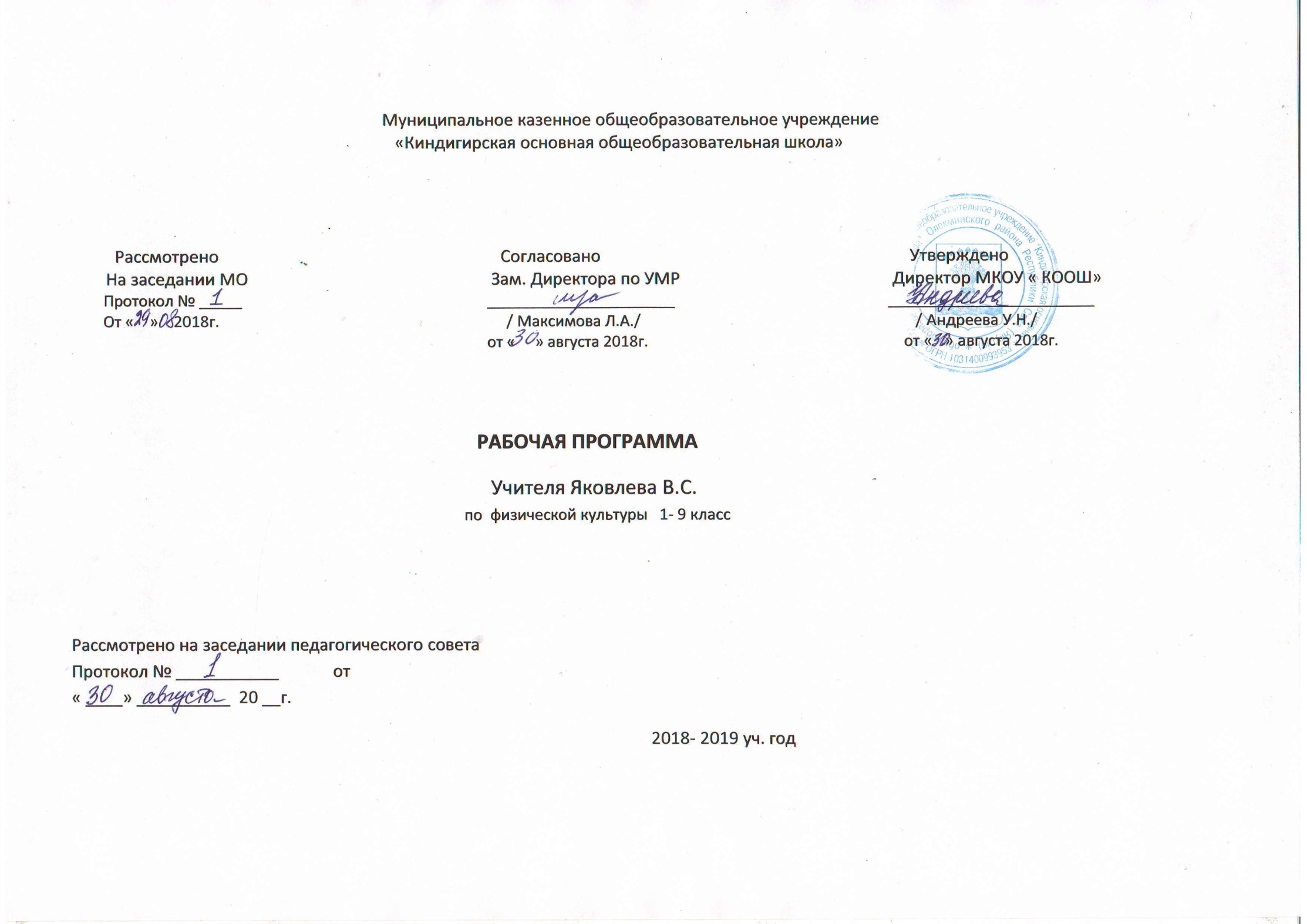 ПОЯСНИТЕЛЬНАЯ ЗАПИСКА
к рабочей программе по физической культуре
для учащихся 5–9 классов     Рабочая программа  составлена в соответствии с Федеральным компонентом государственного образовательного стандарта основного общего образования по физической культуре и на основе авторской программы «Физическая культура: 5-9 классы» автора А.П. Матвеева, (М.: Просвещение, 2016г).      Базовый уровень образования ориентирован на формирование общей грамотности обучающихся в области физической культуры и укрепления здоровья.      В соответствии с Федеральным компонентом государственного образовательного стандарта основного общего образования учебный предмет «Физическая культура» вводится как обязательный предмет в основной школе, на его преподавание отводится 102 часов в 5,6,7,8 классах и  99 часов в 9 классе в год. Содержание направлено на формирование у школьников умений и навыков в самостоятельной организации различных форм занятий.  В базовую часть входит материал в соответствии с федеральным компонентом учебного плана, региональный компонент – национальные виды спорта. Базовая часть выполняет обязательный минимум образования по предмету «Физическая культура». Вариативная часть включает в себя программный материал по баскетболу и футболу.          Целью школьного образования в области физической культуры является формирование разносторонне физически развитой личности, способной использовать физическую культуру для укрепления и длительного сохранения собственного здоровья, а также использовать средства физической культуры в организации здорового образа жизни.          В соответствии с целью физкультурного образования программы последовательно решаются основные задачи физического воспитания:- укрепление здоровья обучающихся;- развитие физических качеств;- формирование культуры движения, обогащение двигательного опыта физическими упражнениями с общеразвивающей и оздоровительной направленностью; - формирование знаний по физической культуре и спорту;- обучение навыкам и умениям физкультурно-оздоровительной и спортивно-оздоровительной деятельности, воспитание качеств личности, соблюдение норм коллективного взаимодействия и сотрудничества в учебной и соревновательной деятельности;-воспитание положительных качеств личности, норм коллективного взаимодействия и сотрудничества.Планируемые результаты освоения учебного курса     Согласно концепции развития образования в области физической культуры, учебным предметом образования по физической культуре является двигательная (физкультурная) деятельность, которая непосредственно связана с совершенствованием физической природы человека. В рамках школьного образования активное освоение школьниками данной деятельности позволяет им не только совершенствовать физические качества и укреплять здоровье, осваивать физические упражнение и двигательные действия, но успешно развивать основные психические процессы и нравственные качества, формировать сознание и мышление, воспитывать творческие способности и самостоятельность. В соответствие со структурой двигательной (физкультурной) деятельности, программа включает в себя три основных учебных раздела: «Знания о физической культуре» (информационный компонент деятельности), «Способы двигательной (физкультурной) деятельности» (операциональный компонент) и «Физическое совершенствование» (процессуально - мотивационный компонент деятельности). Раздел «Знания о физической культуре» соответствует основным представлениям о развитии познавательной активности человека и включает в себя такие учебные темы, как «История физической культуры и ее развитие в современном обществе», «Базовые понятия физической культуры» и «Физическая культура человека». Эти темы включают сведения об истории древних и современных Олимпийских игр, основных направлениях развития физической культуры в современном обществе, о формах организации активного отдыха и укрепления здоровья средствами физической культуры. Кроме этого, здесь раскрываются основные понятия физической и спортивной подготовки, особенности организации и проведения самостоятельных занятий физическими упражнениями, даются правила контроля и требования техники безопасности. Раздел «Способы двигательной (физкультурной) деятельности» содержит задания, которые ориентированы на активное включение учащихся в самостоятельные формы занятий физической культурой. Этот раздел соотносится с разделом «Знания о физической культуре» и включает в себя темы «Организация и проведение самостоятельных занятий физической культурой» и «Оценка эффективности занятий физической культурой». Основным содержанием этих тем является перечень необходимых и достаточных для самостоятельной деятельности практических навыков и умений. Раздел «Физическое совершенствование», наиболее значительный по объему учебного материала, ориентирован на гармоничное физическое развитие, всестороннюю физическую подготовку и укрепления здоровья школьников. Этот раздел включает в себя несколько тем: «Физкультурно-оздоровительная деятельность», «Спортивно-оздоровительная деятельность». Тема «Физкультурно-оздоровительная деятельность» ориентирована на решение задач по укреплению здоровья учащихся. Здесь даются комплексы упражнений из современных оздоровительных систем физического воспитания, помогающие коррекции осанки и телосложения, оптимальному развитию систем дыхания и кровообращения, а также упражнения адаптивной физической культуры, которые адресуются в первую очередь школьникам, имеющим отклонение в физическом развитии и в состоянии здоровья. Тема «Спортивно-оздоровительная деятельность» ориентирована на физическое совершенствование учащихся и включает в себя средства общей физической и технической подготовки. В качестве таких средств в программе предлагаются физические упражнения и двигательные действия из базовых видов спорта (гимнастики с основами акробатики, легкой атлетики, кроссовой подготовки, лыжной подготовки, спортивных игр). Овладение упражнениями и действиями базовыми видами спорта раскрывается в программе с учетом их использования в организации активного отдыха, массовых спортивных соревнований. В настоящей программе основным видом спортивных игр является волейбол. Также за счет вариативной части программы включен баскетбол и футбол. При этом учитывался запрос учащихся и наличие материально-технической базы. ЛИЧНОСТНЫЕ, МЕТАПРЕДМЕТНЫЕ И ПРЕДМЕТНЫЕ РЕЗУЛЬТАТЫ ОСВОЕНИЯ УЧЕБНОГО ПРЕДМЕТА        В соответствии с требованиями к результатам освоения основной образовательной программы основного общего образования Федерального государственного образовательного стандарта данная рабочая программа для5-9-х классов направлена на достижение учащимися личностных, метапредметных и предметных результатов по физической культуре.Личностные результаты-воспитание российской гражданской идентичности: патриотизма, любви и уважения к Отечеству, чувства гордости за свою Родину, прошлое и настоящее многонационального народа России;-знание истории физической культуры своего народа, своего края как части наследия народов России и человечества;-усвоение гуманистических, демократических и традиционных ценностей многонационального российского общества;-воспитание чувства ответственности и долга перед Родиной;-формирование ответственного отношения к учению, готовности и способности обучающихся к саморазвитию и самообразованию на основе мотивации к обучению и познанию, осознанному выбору и построению дальнейшей индивидуальной траектории образования на базе ориентировки в мире профессий и профессиональных предпочтений, с учётом устойчивых познавательных интересов;-формирование целостного мировоззрения, соответствующего современному уровню развития науки и общественной практики, учитывающего социальное, культурное, языковое, духовное многообразие современного мира;-формирование осознанного, уважительного и доброжелательного отношения к другому человеку, его мнению, мировоззрению, культуре, языку, вере, гражданской позиции, к истории, культуре, религии, традициям, языкам, ценностям народов России и народов мира;-готовности и способности вести диалог с другими людьми и достигать в нём взаимопонимания;-освоение социальных норм, правил поведения, ролей и форм социальной жизни в группах и сообществах, включая взрослые и социальные сообщества;участие в школьном самоуправлении и общественной жизни в пределах возрастных компетенций с учётом региональных, этнокультурных, социальных и экономических особенностей;-развитие морального сознания и компетентности в решении моральных проблем на основе личностного выбора, формирование нравственных чувств и нравственного поведения, осознанного и ответственного отношения к собственным поступкам;-формирование коммуникативной компетентности в общении и сотрудничестве со сверстниками, старшими и младшими в процессе образовательной, общественно полезной, учебно-исследовательской, творческой и других видов деятельности;-формирование ценности здорового и безопасного образа жизни; усвоение правил индивидуального и коллективного безопасного поведения в чрезвычайных ситуациях, угрожающих жизни и здоровью людей, правил поведения на транспорте и на дорогах;-осознание значения семьи в жизни человека и общества, принятие ценности семейной жизни, уважительное и заботливое отношение к членам своей семьи.Личностные результаты отражаются в готовности обучающихся к саморазвитию индивидуальных свойств личности, которые приобретаются в процессе освоения учебного предмета «Физическая культура». Они включают в себя основы гражданской идентичности, сформированную мотивацию к обучению и познанию в сфере физической культуры, умения использовать ценности физической культуры для удовлетворения индивидуальных интересов и потребностей, достижения личностно значимых результатов в физическом совершенстве.Личностные результаты освоения программного материала проявляются в следующих областях культуры.В области познавательной культуры:-владение знаниями об индивидуальных особенностях физического развития и физической подготовленности, о соответствии их возрастно-половым нормативам;-владение знаниями об особенностях индивидуального здоровья и о функциональных возможностях организма, способах профилактики заболеваний, травматизма и оказания доврачебной помощи при занятиях физическими упражнениями;-владение знаниями по организации и проведению занятий физическими упражнениями оздоровительной и тренировочной направленности,-составлению содержания индивидуальных занятий в соответствии с задачами улучшения физического развития и физической подготовленности.В области нравственной культуры:-способность управлять своими эмоциями, владеть культурой общения и взаимодействия в процессе занятий физическими упражнениями, во время игр и соревнований;-способность принимать активное участие в организации и проведении совместных физкультурно-оздоровительных и спортивных мероприятий;-владение умением предупреждать конфликтные ситуации и находить выходы из спорных ситуаций в процессе игровой и соревновательной деятельности на основе уважительного и доброжелательного отношения к окружающим.В области трудовой культуры:-умение планировать режим дня, обеспечивать оптимальное сочетание умственных, физических нагрузок и отдыха;-умение проводить туристские пешие походы, готовить снаряжение, организовывать и благоустраивать места стоянок, соблюдать правила безопасности;-умение содержать в порядке спортивный инвентарь и оборудование, спортивную одежду, осуществлять их подготовку к занятиям и спортивным соревнованиям.В области эстетической культуры:-умение длительно сохранять правильную осанку во время статичных поз и в процессе разнообразных видов двигательной деятельности;-формирование потребности иметь хорошее телосложение в соответствии с принятыми нормами и представлениями;-формирование культуры движений, умения передвигаться легко, красиво, непринуждённо.В области коммуникативной культуры:-владение умением осуществлять поиск информации по вопросам современных оздоровительных систем (в справочных источниках, учебнике, в сети Интернет и др.), а также обобщать, анализировать и применять полученные знания в самостоятельных занятиях физическими упражнениями и спортом;-владение умением формулировать цель и задачи индивидуальных и совместных с другими детьми и подростками занятий физкультурно-оздоровительной и спортивно-оздоровительной деятельностью, излагать их содержание;-владение умением оценивать ситуацию и оперативно принимать решения, находить адекватные способы взаимодействия с партнёрами во время учебной, игровой и соревновательной деятельности.В области физической культуры:владение умениями:— в циклических и ациклических локомоциях: с максимальной скоростью пробегать 60 м из положения низкого старта; в равномерном темпе бегать до 20 мин (мальчики) и до 15 мин (девочки); после быстрого разбега с 9—13 шагов совершать прыжок в длину; выполнять с 9—13 шагов разбега прыжок в высоту способом «перешагивание»; проплывать 50 м;в метаниях на дальность и на меткость: метать малый мяч и мяч 150 г с места и с разбега (10—12 м) с использованием четырёхшажного варианта бросковых шагов с соблюдением ритма; метать малый мяч и мяч 150 г с места и с 3 шагов разбега в горизонтальную и вертикальную цели с 10— 15 м, метать малый мяч и мяч 150 г с места по медленно и быстро движущейся цели с 10—12 м;в гимнастических и акробатических упражнениях: выполнять комбинацию из четырёх элементов на перекладине (мальчики) и на разновысоких брусьях (девочки); опорные прыжки через козла в длину (мальчики) и в ширину (девочки); комбинацию движений с одним из предметов (мяч, палка, скакалка, обруч), состоящих из шести элементов, или комбинацию, состоящую из шести гимнастических элементов; выполнять акробатическую комбинацию из четырёх элементов, включающую кувырки вперёд и назад, стойку на голове и руках, длинный кувырок (мальчики), кувырок вперёд и назад в полушпагат, «мост» и поворот в упор стоя на одном колене (девочки);в спортивных играх: играть в одну из спортивных игр (по упрощённым правилам);-демонстрировать результаты не ниже, чем средний уровень основных физических способностей;-владеть способами физкультурно-оздоровительной деятельности: самостоятельно выполнять упражнения на развитие быстроты, координации, выносливости, силы, гибкости; соблюдать правила самоконтроля и безопасности во время выполнения упражнений;-владеть способами спортивной деятельности: участвовать в соревновании по легкоатлетическому четырёхборью: бег 60 м, прыжок в длину или в высоту с разбега, метание, бег на выносливость; участвовать в соревнованиях по одному из видов спорта;-владеть правилами поведения на занятиях физическими упражнениями: соблюдать нормы поведения в коллективе,правила безопасности, гигиену занятий и личную гигиену; помогать друг другу и учителю; поддерживать товарищей, имеющих недостаточную физическую подготовленность; проявлять активность, самостоятельность, выдержку и самообладание.Метапредметные результаты-умение самостоятельно определять цели своего обучения, ставить и формулировать для себя новые задачи в учёбе и познавательной деятельности, развивать мотивы и интересы своей познавательной деятельности;-умение самостоятельно планировать пути достижения целей, в том числе альтернативные, осознанно выбирать наиболее эффективные способы решения учебных и познавательных задач;-умение соотносить свои действия с планируемыми результатами, -осуществлять контроль своей деятельности в процессе достижения результата, определять способы действий в рамках предложенных условий и требований, корректировать свои действия в соответствии с изменяющейся ситуацией;-умение оценивать правильность выполнения учебной задачи, собственные возможности её решения;-владение основами самоконтроля, самооценки, принятия решений и осуществления осознанного выбора в учебной и познавательной деятельности;-умение организовывать учебное сотрудничество и совместную деятельность с учителем и сверстниками;-умение работать индивидуально и в группе: находить общее решение и разрешать конфликты на основе согласования позиций и учёта интересов;-умение формулировать, аргументировать и отстаивать своё мнение;-умение осознанно использовать речевые средства в соответствии с задачей коммуникации, для выражения своих чувств, мыслей и потребностей, планирования и регуляции своей деятельности.Метапредметные результаты проявляются в различных областях культуры.     В области познавательной культуры:-овладение сведениями о роли и значении физической культуры в формировании целостной личности человека, в развитии его сознания и мышления, физических, психических и нравственных качеств;-понимание здоровья как одного из важнейших условий развития и самореализации человека, расширяющего возможности выбора профессиональной деятельности и обеспечивающего длительную творческую активность;-понимание физической культуры как средства организации и активного ведения здорового образа жизни, профилактики вредных привычек и девиантного (отклоняющегося от норм) поведения.     В области нравственной культуры:-бережное отношение к собственному здоровью и здоровью окружающих, проявление доброжелательности и отзывчивости к людям, имеющим ограниченные возможности и нарушения в состоянии здоровья;-проявление уважительного отношения к окружающим, товарищам по команде и соперникам, проявление культуры взаимодействия, терпимости и толерантности в достижении общих целей при совместной деятельности;ответственное отношение к порученному делу, проявление дисциплинированности и готовности отстаивать собственные позиции, отвечать за результаты собственной деятельности.       В области трудовой культуры:-добросовестное выполнение учебных заданий, осознанное стремление к освоению новых знаний и умений, повышающих результативность выполнения заданий;-приобретение умений планировать, контролировать и оценивать учебную деятельность, организовывать места занятий и обеспечивать их безопасность;закрепление умения поддержания оптимального уровня работоспособности в процессе учебной деятельности посредством активного использования занятий физическими упражнениями, гигиенических факторов и естественных сил природы для профилактики психического и физического утомления.       В области эстетической культуры:-знание факторов, потенциально опасных для здоровья (вредные привычки, ранние половые связи, допинг), и их опасных последствий;-понимание культуры движений человека, постижение значения овладения жизненно важными двигательными умениями и навыками, исходя из целесообразности и эстетической привлекательности;-восприятие спортивного соревнования как культурно- массового зрелищного мероприятия, проявление адекватных норм поведения, неантагонистических способов общения и взаимодействия.       В области коммуникативной культуры:-владение культурой речи, ведение диалога в доброжелательной и открытой форме, проявление к собеседнику внимания, интереса и уважения;владение умением вести дискуссию, обсуждать содержание и результаты совместной деятельности, находить компромиссы при принятии общих решений;-владение умением логически грамотно излагать, аргументировать и обосновывать собственную точку зрения, доводить её до собеседника.        В области физической культуры:-владение способами организации и проведения разнообразных форм занятий физическими упражнениями, их планирования и наполнения содержанием;-владение умениями выполнения двигательных действий и физических упражнений базовых видов спорта и оздоровительной физической культуры, активно их использовать в самостоятельно организуемой спортивно-оздоровительной и физкультурно-оздоровительной деятельности;-владение способами наблюдения за показателями индивидуального здоровья, физического развития и физической подготовленности, величиной физических нагрузок, использования этих показателей в организации и проведении самостоятельных форм занятий.Предметные результаты       В основной школе в соответствии с Федеральным государственным образовательным стандартом основного общего образования результаты изучения курса «Физическая культура» должны отражать:-понимание роли и значения физической культуры в формировании личностных качеств, в активном включении в здоровый образ жизни, укреплении и сохранении индивидуального здоровья;-овладение системой знаний о физическом совершенствовании человека, освоение умений отбирать физические упражнения и регулировать физические нагрузки для самостоятельных систематических занятий с различной функциональной направленностью (оздоровительной, тренировочной, коррекционной, рекреативной и лечебной) с учётом индивидуальных возможностей и особенностей организма, планировать содержание этих занятий, включать их в режим учебного дня и учебной недели;-приобретение опыта организации самостоятельных систематических занятий физической культурой с соблюдением правил техники безопасности и профилактики травматизма; освоение умения оказывать первую помощь при лёгких травмах; обогащение опыта совместной деятельности в организации и проведении занятий физической культурой, форм активного отдыха и досуга;расширение опыта организации и мониторинга физического развития и физической подготовленности; формирование умения вести наблюдение за динамикой развития своих основных физических качеств: оценивать текущее состояние организма и определять тренирующее воздействие на него занятий физической культурой посредством использования стандартных физических нагрузок и функциональных проб, определять индивидуальные режимы физической нагрузки, контролировать направленность её воздействия на организм во время самостоятельных занятий физическими упражнениями с разной целевой ориентацией;-формирование умений выполнять комплексы общеразвивающих, оздоровительных и корригирующих упражнений, учитывающих индивидуальные способности и особенности, состояние здоровья и режим учебной деятельности; овладение основами технических действий, приёмами и физическими упражнениями из базовых видов спорта, умением использовать их в разнообразных формах игровой и соревновательной деятельности;-расширение двигательного опыта за счёт упражнений, ориентированных на развитие основных физических качеств, повышение функциональных возможностей основных систем организма.Предметные результаты, так же как личностные и метапредметные, проявляются в разных областях культуры.         В области познавательной культуры:-знания по истории развития спорта и олимпийского движения, о положительном их влиянии на укрепление мира и дружбы между народами;знания основных направлений развития физической культуры в обществе, их целей, задач и форм организации;-знания о здоровом образе жизни, его связи с укреплением здоровья и профилактикой вредных привычек, о роли и месте физической культуры в организации здорового образа жизни.       В области нравственной культуры:-способность проявлять инициативу и самостоятельность при организации совместных занятий физическими упражнениями, доброжелательное и уважительное отношение к участникам с разным уровнем их умений, физических способностей, состояния здоровья;-умение взаимодействовать с одноклассниками и сверстниками, оказывать им помощь при освоении новых двигательных действий, корректно объяснять и объективно оценивать технику их выполнения;-способность проявлять дисциплинированность и уважение к товарищам по команде и соперникам во время игровой и соревновательной деятельности, соблюдать правила игры и соревнований.        В области трудовой культуры:-способность преодолевать трудности, добросовестно выполнять учебные задания по технической и физической подготовке;-умение организовывать самостоятельные занятия физическими упражнениями разной функциональной направленности, обеспечивать безопасность мест занятий, спортивного инвентаря и оборудования, спортивной одежды;-умение организовывать и проводить самостоятельные занятия по базовым видам школьной программы, подбирать физические упражнения в зависимости от индивидуальной ориентации на будущую профессиональную деятельность.           В области эстетической культуры:-умение организовывать самостоятельные занятия с использованием физических упражнений по формированию телосложения и правильной осанки, подбирать комплексы физических упражнений и режимы физической нагрузки в зависимости от индивидуальных особенностей физического развития;-умение организовывать самостоятельные занятия по формированию культуры движений при выполнении упражнений разной направленности (на развитие координационных способностей, силовых, скоростных, выносливости, гибкости) в зависимости от индивидуальных особенностей физической подготовленности;-способность вести наблюдения за динамикой показателей физического развития, осанки, показателями основных физических способностей, объективно их оценивать и соотносить с общепринятыми нормами и нормативами.           В области коммуникативной культуры:-способность интересно и доступно излагать знания о физической культуре, умело применяя соответствующие понятия и термины;-умение определять задачи занятий физическими упражнениями, включёнными в содержание школьной программы, аргументировать, как их следует организовывать и проводить;-способность осуществлять судейство соревнований по одному из видов спорта, проводить занятия в качестве командира отделения, капитана команды, владея необходимыми информационными жестами.            В области физической культуры:-способность отбирать физические упражнения, естественные силы природы, гигиенические факторы в соответствии с их функциональной направленностью, -составлять из них индивидуальные комплексы для осуществления оздоровительной гимнастики, использования закаливающих процедур, профилактики нарушений осанки, улучшения физической подготовленности;-способность составлять планы занятий с использованием физических упражнений разной педагогической направленности, регулировать величину физической нагрузки в зависимости от задач занятия и индивидуальных особенностей организма;-умение проводить самостоятельные занятия по освоению и закреплению осваиваемых на уроке новых двигательных действий и развитию основных физических (кондиционных и координационных) способностей, контролировать и анализировать эффективность этих занятий, ведя дневник самонаблюдения.Основы знаний о физической культуре, умения и навыки; приемы закаливания, способы  саморегуляции и самоконтроля.1.1. Естественные основы.5–6 классы. Влияние возрастных особенностей организма и его двигательной функции на физическое развитие и физическую подготовленность школьников. Защитные свойства организма и профилактика средствами физической культуры.7–8 классы. Опорно-двигательный аппарат и мышечная система, их роль в осуществлении двигательных актов. Значение нервной системы в управлении движениями и регуляции систем дыхания, кровоснабжения. Роль психических процессов в обучении двигательным действиям и движениям.9 класс. Выполнение основных движений и комплексов физических упражнений, учитывающих возрастно-половые особенности школьников и направленно действующих на совершенствование соответствующих физических функций организма. Планирование и контроль индивидуальных физических нагрузок в процессе самостоятельных занятий физическими упражнениями.1.2. Социально-психологические основы.5–6 классы. Решение задач игровой и соревновательной деятельности с помощью двигательных действий. Гигиенические основы организации самостоятельных занятий физическими упражнениями, обеспечение их общеукрепляющей и оздоровительной направленности, предупреждение травматизма и оказание посильной помощи при травмах и ушибах. Анализ техники физических упражнений, их освоение и выполнение по показу. Ведение тетрадей самостоятельных занятий физическими упражнениями, контроля за функциональным состоянием организма.7–8 классы. Основы обучения и самообучения двигательным действиям, их роль в развитии внимания, памяти и мышления. Совершенствование и самосовершенствование физических способностей, влияние этих процессов на физическое развитие, повышение учебно-трудовой активности и формирование личностно значимых свойств и качеств. Анализ техники физических упражнений, их освоение и выполнение по объяснению. Ведение тетрадей самостоятельных занятий физическими упражнениями, контроля за  функциональным  состоянием  организма  и  физической  подготовленностью.9 класс. Анализ техники физических упражнений, их освоение и выполнение по показу, объяснению и описанию. Выполнение общеподготовительных и подводящих упражнений, двигательных действий в разнообразных игровых и соревновательных ситуациях. Ведение тетрадей самостоятельных занятий физическими упражнениями, контроля за функциональным состоянием организма, физическим развитием и физической подготовленностью. Комплексы физических упражнений для развития физических способностей и тестирования уровня двигательной подготовленности.1.3. Культурно-исторические основы.5–6 классы. Основы истории возникновения и развития Олимпийского движения, физической культуры и отечественного спорта.7–8 классы. Физическая культура и ее значение в формирование здорового образа жизни современного человека.9 класс. Изложение взглядов и отношений к физической культуре, к ее материальным и духовным ценностям.1.4. Приемы закаливания.5–6 классы. Воздушные ванны (теплые, безразличные, прохладные, холодные, очень холодные). Солнечные ванны (правила, дозировка).7–8 классы. Водные процедуры (обтирание, душ), купание в открытых водоемах.9 класс. Пользование баней.1.5. Подвижные игры.Волейбол5–9 классы. Терминология избранной игры. Правила и организация проведения соревнований по баскетболу. Техника безопасности при проведении соревнований и занятий. Подготовка места занятий. Помощь в судействе. Организация и проведение подвижных игр и игровых заданий.Баскетбол5–9 классы. Терминология избранной игры. Правила и организация проведения соревнований по баскетболу. Техника безопасности при проведении соревнований и занятий. Подготовка места занятий. Помощь в судействе. Организация и проведение подвижных игр и игровых заданий.Футбол5-9 классы. Достижения российских футбольных команд. Режим и питание юного футболиста. Основные понятия о судействе и правила игры. Техника передвижения, владения мячом. Тактические действия в процессе игры.   Специальные беговые и прыжковые упражнения. Организация и проведение подвижных игр и игровых заданий. 1.6. Гимнастика с элементами акробатики.5–7 классы. Значение гимнастических упражнений для сохранения правильной осанки, развитие силовых способностей и гибкости. Страховка во время занятий. Основы выполнения гимнастических упражнений.8–9 классы. Значение гимнастических упражнений для развития координационных способностей. Страховка и самостраховка во время занятий. Техника безопасности во время занятий.1.7. Легкоатлетические упражнения.5–9 классы. Терминология легкой атлетики. Правила и организация проведения соревнований по легкой атлетике. Техника безопасности при проведении соревнований и занятий. Подготовка места занятий. Помощь в судействе.1.8. Кроссовая подготовка.5–9 классы. Правила и организация проведения соревнований по кроссу. Техника безопасности при проведении соревнований и занятий. Помощь в судействе.1.9. Лыжная подготовка.5-9 классы.  Терминология лыжной подготовки. Правила и организация проведения соревнований по лыжной подготовке. Техника безопасности при проведении соревнований и занятий. Подготовка места занятий. Помощь в судействеОсвоение обучающимися содержания программы по физической культуре предполагает следующие результаты:Личностные результаты проявляются в:- в активном включении в общение и взаимодействие со сверстниками на принципах уважения и доброжелательности, взаимопомощи и сопереживания;- владение способами организации и проведения разнообразных форм и занятий физической культурой, их планирования и содержательного наполнения;- владение широким арсеналом двигательных действий и физических упражнений из базовых видов спорта и оздоровительной физической культуры, активное использование в различной спортивной деятельности.- проявлении положительных качеств личности и управлении своими эмоциями в различных ( нестандартных) ситуациях и условиях;- проявлении дисциплинированности, трудолюбии и упорстве в достижении поставленных целей;- усилении мотивации к социальному познанию и творчеству;Метапредметными результатами освоения учащимися содержания программы по физ.культуре являются следующие умения:- адекватно оценивать собственное поведение и поведение окружающих;-  находить ошибки при выполнении учебных заданий, отбирать способы их исправления;- конструктивно разрешать конфликты с учетом интересов сторон и сотрудничества;- анализировать и объективно оценивать результаты собственного труда, находить возможности и способы их улучшения;- управлять эмоциями при общении со сверстниками и взрослыми, сохранять спокойствие и сдержанность;- технически правильно выполнять двигательные действия из базовых видов спорта, использовать их в игровой и соревновательной деятельности.Предметные результаты характеризуют опыт двигательной деятельности и проявляются в умении:- планировать занятия физическими упражнениями в режиме дня, организовывать отдых и досуг с использованием средств ф.к.;- излагать факты истории физической культуры,  знания о физической культуре и здоровье как факторов полноценного всестороннего развития личности;- организовывать и проводить занятия по физ.культуре с разной целевой направленностью;- проводить самостоятельные занятия по освоению и закреплению новых двигательных действий и развитию основных физических способностей, контролировать и анализировать эффективность этих занятий;- характеризовать физическую нагрузку по показателю ЧСС, регулировать ее напряженность во время занятий по развитию физических качеств,-находить отличительные особенности в выполнении двигательного действия разными учениками,- выполнять технические действия из базовых видов спорта, применять их в игровой и соревновательной деятельности.В программе освоение учебного материала из практических разделов функционально сочетается с освоением знаний и способов двигательной деятельности.К формам организации занятий по физической культуре относятся разнообразные уроки физической культуры, физкультурно- оздоровительные мероприятия в режиме учебного дня и самостоятельные занятия физическими упражнениями.Способы физкультурно- оздоровительной деятельности: самостоятельно выполнять упражнения на развитие быстроты, координации, выносливости, силы , гибкости; соблюдать правила самоконтроля и безопасности во время выполнения упражнений.Способы спортивной деятельности: участвовать в соревновании по л/а четырехборью: бег 60м, прыжок в длину, метание, бег на выносливость; участвовать в соревнованиях по одному из видов спорта.Физическая подготовленность: должна соответствовать среднему уровню показателей развития основных физических способностей с учетом региональных условий и индивидуальных возможностей учащихся.Для более качественного освоения деятельности: учебного материала настоящей программы рекомендуется уроки физической культуры подразделять на три типа:- уроки с образовательно-познавательной направленностью(учащихся знакомят со способами и правилами организации самостоятельных занятий, обучают навыкам и умениям  по организации и проведению самостоятельных занятий с использованием ранее изученного материала);- уроки с образовательно-предметной направленностью (используются в основном для обучения практическому и теоретическом материалу разделов гимнастики, л/а, спортивных игр, кроссовой подготовки);-уроки с образовательно-тренировочной направленностью(преимущественно используют для развития физических качеств и решения соответствующих задач в рамках относительно жесткой регламентации динамики физической нагрузки от начала урока до окончания его основной части, а также формирования у школьников представления о физической подготовке и физических качествах, физической нагрузке и ее  влиянии на развитие систем организма.В результате освоения предметного содержания дисциплины «Физическая культура» у учащихся повышается уровень ого улучшается состояние здоровья, формируются общие и специфические учебные умения, способы познавательной и предметной деятельности.Приоритетными для учебного предмета «Физическая культура» на этапе основного общего образования являются: В познавательной деятельности:- определение существенных характеристик изучаемого объекта;- самостоятельное создание алгоритмов деятельности;- формулирование полученных результатов.В предметной деятельности:- поиск нужной информации по заданной теме;- объективное оценивание своих учебных достижений и поведения;- владение навыками организации и участия в коллективной деятельности.В начале и в конце учебного года учащиеся сдают контрольные упражнения (тесты) для определения развития уровня физической подготовленности и физических способностей в отдельности в зависимости от возраста и пола. Тесты принимаются в виде зачетов на уроках и заносятся в классный журнал ( таблица прилагается)Текущий учет является основным видом проверки успеваемости учащихся по физической культуре. Он отражает качество усвоения отдельных тем учебного материала и решения задач конкретного урока.Важной особенностью образовательного процесса в основной школе является оценивание учащихся, предусмотренное как по окончании раздела, так и по мере освоения умений и навыков. По окончании основной школы учащийся сдает дифференцированный зачет.         В результате освоения Обязательного минимума содержания учебного предмета «Физическая культура» учащиеся по окончании основной школы должны достигнуть следующего уровня развития физической культуры.                   Знать: основы истории развития физической культуры в России;особенности развития избранного вида спорта;физиологические и психологические основы обучения двигательным действиям и воспитания физических качеств, современные формы построения занятий с разной функциональной направленностью;биодинамические особенности и содержание физических упражнений развивающей и корригирующей направленности;физиологические основы деятельности систем дыхания, кровообращения и энергообеспечения при мышечных нагрузках, возможности их развития и совершенствования средствами физической культуры в разные возрастные периоды;психические и функциональные особенности собственного организма;индивидуальные способы контроля за развитием адаптивных свойств организма, укрепления здоровья и повышения физической подготовленности;способы организации самостоятельных занятий физическими упражнениями с разной функциональной направленностью, правила использования спортивного инвентаря и оборудования, принципы создания простейших спортивных сооружений и площадок;правила личной гигиены, профилактики травматизма и оказания доврачебной помощи при занятиях физическими упражнениями.Уметь:технически правильно осуществлять двигательные действия избранного вида спортивной специализации, использовать их в условиях соревновательной деятельности и организации собственного досуга;проводить самостоятельные занятия по развитию основных физических способностей, коррекции осанки и телосложения;разрабатывать индивидуальный двигательный режим, подбирать и планировать физические упражнения, поддерживать оптимальный уровень индивидуальной работоспособности;контролировать и регулировать функциональное состояния организма при выполнении физических упражнений, добиваться оздоровительного эффекта и совершенствования физических кондиций;управлять своими эмоциями, эффективно взаимодействовать со взрослыми и сверстниками, владеть культурой общения;соблюдать правила безопасности и профилактики травматизма на занятиях физическими упражнениями, оказывать первую помощь при травмах и несчастных случаях;пользоваться современным спортивным инвентарём и оборудованием, специальными техническими средствами с целью повышения эффективности самостоятельных форм занятий физической культурой.Демонстрировать:Уровень физической подготовленности учащихся 11 – 15 летСтруктура и содержание учебной программы        Согласно концепции развития содержания образования в области физической культуры (2001), учебным предметом образования по физической культуре является двигательная деятельность, которая непосредственно связана с совершенствованием физических качеств человека.      В соответствии со структурой двигательной (физкультурной) деятельности, программа включает в себя 3 основных учебных раздела: «Знания о физической культуре» (информационный компонент деятельности), «Способы физкультурной деятельности» и «Физическое совершенствование».     Раздел «Знания о физической культуре» включает такие учебные темы, как «История физической культуры», «Физическая культура и спорт в современном обществе», «Физическая культура человека».      В разделе «Способы двигательной деятельности» представлены задания, которые направлены на самостоятельные формы занятий обучающихся. Наиболее представленным по объему учебного содержания является раздел «Физическое совершенствование», который ориентирован на физическую подготовку и укрепление здоровья учащихся. В этот раздел входят следующие темы:- «Физкультурно-оздоровительная деятельность» - решает задачи по укреплению и сохранению здоровья обучающихся (комплексы упражнений для дыхательной гимнастики, укрепление правильной осанки с учетом индивидуальных особенностей физического развития).-  «Спортивно-оздоровительная деятельность с общеразвивающей направленностью» ориентирована на повышение  физической подготовленности  учащихся (в качестве средств предлагаются физические упражнения и двигательные действия, из раздела   гимнастика, легкая атлетика, кроссовая подготовка и спортивные игры).- «Спортивно-оздоровительная деятельность с соревновательной направленностью» учитывает интересы обучающихся в соревновательной деятельности). Основу темы составляет волейбол, в вариативной части баскетбол и футбол.Важной особенностью образовательного процесса в основной школе является оценивание учащихся, предусмотренное как по окончании раздела, так и по мере освоения умений и навыков. По окончании основной школы учащийся должен показать уровень физической подготовленности не ниже результатов, приведенных в разделе «Демонстрировать», что соответствует обязательному минимуму содержания образования. По окончании основной школы учащийся сдает дифференцированный зачет. 5. Тематическое планирование Распределение учебного времени прохождения программного материала по физической культуре (5 -9 классы)5-7 класс 3 ч в неделю8-9 класс 3 часа в неделюУчебно методическое и материально техническое обеспечениеМатвеев А. П. Рабочие программы общеобразовательных учреждений. Физическая культура 5-9 классы. /А. П. Матвеев. – М.:  Просвещение, 2012. – 137с.Матвеев А.П. Теория и методика физической культуры: Учеб.для  ин-тов физ. культуры /А. П. Матвеев. – М.: Физкультура и спорт,1991. – 543 с.Матвеев А. П. Физическая культура: учеб.для учащихся 5 кл. общеобразоват. учреждений / А. П. Матвеев; Рос. акад. наук, Рос. акад. образования, изд-во «Просвещение». – М.: Просвещение, 2014. – 192 с.Матвеев А. П. Физическая культура: учеб. для учащихся 6-7 кл. общеобразоват. учреждений / А. П. Матвеев; Рос. акад. наук, Рос. акад. образования, изд-во «Просвещение». – М.: Просвещение, 2014. – 192 с.Матвеев А. П. Физическая культура: учеб. для учащихся 8-9 кл. общеобразоват. учреждений / А. П. Матвеев; Рос. акад. наук, Рос. акад. образования, изд-во «Просвещение». – М.: Просвещение, 2014. – 192 с. Янсон Ю.А. Физическая культура в школе. Научно-педагогический аспект. Книга для педагога/ Ю. А. Янсон. – Ростов н/Д: «Феникс», 2004.  – 624 с.Стенка гимнастическаяКозел гимнастическийПерекладина гимнастическаяСкамейка гимнастическаяГантелиМаты гимнастическиеМяч (набивной, баскетбольный, волейбольный, футбольный)Скакалка гимнастическаяОбруч гимнастическийКанатХодулиСетка волейбольнаяВорота футбольныеБрусья гимнастическиеБеговые дорожкиЩиты баскетбольныеЛыжи в комплектеГранатаСтол теннисныйСпортивно- игровая площадкаУличная  тренажерная площадкаФутбольное поле с универсальным покрытиемЛист корректировки рабочей программыСистема оценкиДля оценивания техники владения двигательными умениями и навыками используются следующие методы: наблюдение, вызов из строя для показа, выполнение упражнений, комбинированный метод. Оценка «5»За выполнение, в котором  движение или отдельные его элементы выполнены правильно, с соблюдением всех требований, без ошибок, легко, свободно. Чётко, уверенно, слитно, с отличной осанкой, в надлежащем ритме; ученик понимает сущность движения, его назначение, может разобраться в движении, объяснить, как оно выполняется, и продемонстрировать в нестандартных условиях; может определить и исправить ошибки, допущенные другим учеником; уверенно выполняет учебный норматив.Оценка «4»За тоже выполнение, если: при выполнении ученик действует так же, как и в предыдущем случае, но допустил не более двух незначительных ошибок.Оценка «3»За выполнение, в котором двигательное действие в основном выполнено правильно, но допущена одна грубая или несколько мелких ошибок, приведших к скованности движений, неуверенности. Учащийся не может выполнить движение в нестандартных и сложных в сравнении с уроком условиях.Оценка «2» За выполнение, в котором движение или отдельные его элементы выполнены неправильно, допущено более двух значительных или одна грубая ошибка.Критерии и нормы оценки уровня физической подготовленности учащихсяОценка «5»Исходный показатель соответствует высокому уровню подготовленности, предусмотренному обязательным минимумом подготовки и программой физического воспитания, которая отвечает требованиям государственного стандарта и обязательного минимума содержания обучения по физической культуре, и высокому приросту ученика в показателях физической подготовленности за определённый период времени.Оценка «4»Исходный показатель соответствует среднему уровню подготовленности и достаточному темпу прироста.Оценка «3»Исходный показатель соответствует низкому уровню подготовленности и незначительному  приросту.Оценка «2»Учащийся не выполняет государственный стандарт, нет темпа роста показателей физической подготовленности.   Физические способностиФизические упражненияМальчики Девочки Скоростные Бег 60 метров9,2 с10,2 сСиловые Прыжок в длину с места180 см165 смСиловые Лазание по канату на расстояние 6м12с-Силовые Поднимание туловища, лёжа на спине-18 разВыносливость Бег 2000 м8,50 мин10,20 минКоординация Последовательное выполнение 5 кувырков10,0 с14,0 сКоординация Броски малого мяча в мишень12 м10 мФизические способностиТест Возраст, летУровень Уровень Уровень Уровень Уровень Уровень Физические способностиТест Возраст, летМальчики Мальчики Мальчики Девочки Девочки Девочки Физические способностиТест Возраст, летнизкийсреднийвысокийнизкийсреднийвысокийСкоростные Бег 30м, с11121314156.36,05,95,85,56,1-5,55,8-5,45,6-5,25,5-5,15,3-4,95,04,94,84,74,56,46,36,26,16,06,3-5,76,2-5,56,0-5,45,9-5,45,8-5,35,15,05,04,94,9Координационные Челночный бег 3х10м, с11121314159,79,39,39,08,69,3-8,89,0-8,69,0-8,68,7-8,38,4-8,08,58,38,38,07,710,110,010,09,99,79,7-9,39,6-9,19,5-9,09,4-9,09,3-8,88,98,88,78,68,5Скоростно-силовыеПрыжки в длину с места, см1112131415140145150160175160-180165-180170-190180-195190-205195200205210220130135140145155150-175155-175160-180160-180165-185185190200200205Выносливость 6-минутный бег, м11121314159009501000105011001000-11001100-12001150-12501200-13001250-135013001350140014501500700750800850900850-1000900-1050950-11001000-11501050-120011001150120012501300Гибкость Наклон вперёд из положения сидя, см1112131415222346-86-85-77-98-10101091112456778-109-1110-1212-1412-141516182020Силовые Подтягивание: на высокой перекладине (мал); на низкой перекладине (дев)1112131415111234-54-65-66-77-86789104455510-1411-1512-1513-1512-131920191716Вид программного материалаКол-во часов Кол-во часов Кол-во часов Кол-во часов Кол-во часов 5 класс6 класс7 класс8 класс9классБазовая часть8181817878Основы знаний о физической культуреВ процессе урока В процессе урокаВ процессе урокаВ процессе урокаВ процессе урокаЛёгкая атлетика1919191818Кроссовая подготовка44455Гимнастика с элементами акробатики1616161616Спортивные игры (волейбол)2121212020Лыжная подготовка2121211919Вариативная часть2121212421Спортивные игры (баскетбол)1111111310Спортивные игры (футбол)1010101111ИТОГО10210210210299Содержание курсаТематическое планированиеХарактеристика деятельности учащихсяРаздел 1. Основы знаний –(в процессе урока)Раздел 1. Основы знаний –(в процессе урока)Раздел 1. Основы знаний –(в процессе урока)История физической культуры.Олимпийские игры древности. Возрождение Олимпийских игр и олимпийского движения.История зарождения олимпийского движения в России. Олимпийское движение в России (СССР).Выдающиеся достижения отечественных спортсменов на Олимпийских играх.Страницы историиЗарождение Олимпийских игр древности.Исторические сведения о развитии древних Олимпийских игр (виды состязаний, правила их проведения известные участники и победители).Роль Пьера де Кубертена в становлении и развитии Олимпийских игр современности.Цель и задачи современного олимпийского движения.Физические упражнения и игры в Киевской Руси, Московском государстве .на Урале и в Сибири. Первые спортивные клубы в дореволюционной России.Наши соотечественники — олимпийские чемпионы.Физкультура и спорт в Российской Федераций на современном этапе.Раскрывают историю возникновения и формирования физической культуры. Характеризуют Олимпийские игры древности как явление культуры, раскрывают содержание и правила соревнований. Определяют цель возрождения Олимпийских игр, объясняют смысл символики и ритуалов, роль Пьера де Кубертена в становлении олимпийского движения.Сравнивают физические упражнения, которые были популярны у русского народа в древности и в Средние века, с современными упражнениями.Объясняют, чем знаменателен советский период развития олимпийского движения в России. Анализируют положения Федерального закона «О физической культуре и спорте»Физическая культура человекаПознай себяРосто-весовые показатели.Правильная и неправильная осанка.Упражнения для сохранения и поддержания правильной осанки с предметом на голове.Упражнения для укрепления мышц стопы.Зрение. Гимнастика для глаз.Психологические особенности возрастного развития.Физическое самовоспитание. Влияние физических упражнений на основные системы организмаРегулярно контролируя длину своего тела, определяют темпы своего роста.Физическая культура человекаПознай себяРосто-весовые показатели.Правильная и неправильная осанка.Упражнения для сохранения и поддержания правильной осанки с предметом на голове.Упражнения для укрепления мышц стопы.Зрение. Гимнастика для глаз.Психологические особенности возрастного развития.Физическое самовоспитание. Влияние физических упражнений на основные системы организмаРегулярно измеряют массу своего тела с помощью напольных весов.Укрепляют мышцы спины и плечевой пояс с помощью специальных упражнений. Соблюдают элементарные правила, снижающие риск появления болезни глаз. Режим дня и его основное содержание.Всестороннее и гармоничное физическое развитиеЗдоровье и здоровый образ жизни.Слагаемые здорового образа жизни. Режим дня. Утренняя гимнастика.Основные правила для проведения самостоятельных занятий.Раскрывают понятие здорового образа жизни, выделяют его основные компоненты и определяют их взаимосвязь со здоровьем человека. Выполняют комплексы упражнений утренней гимнастики.Выполняют основные правила организации распорядка дня.Оценка эффективности занятий физической культурой.Самонаблюдение и самоконтрольСамоконтрольСубъективные и объективные показатели самочувствия.Измерение резервов организма и состояния здоровья с помощью функциональных пробВыполняют тесты на приседания и пробу с задержкой дыхания.Измеряют пульс до, во время и после занятий физическими упражнениями. Лёгкая атлетика-(19 часов)Лёгкая атлетика-(19 часов)Лёгкая атлетика-(19 часов)Беговые упражненияОвладение техникой спринтерского бега5 класс:История лёгкой атлетики. Высокий старт от 10 до 15 м. Бег с ускорением от 30 до 40 м. Скоростной бег до 40 м. Бег на результат 60 м.6 класс:   Высокий старт от 15 до 30 м. Бег с ускорением от 30 до 50 м. Скоростной бег до 50 м. Бег на результат 60 м.7 класс:Высокий старт от 30 до 40 м. Бег с ускорением от 40 до 60 м. Скоростной бег до 60 м. Бег на результат 60 мИзучают историю лёгкой атлетики и запоминают имена выдающихся отечественных спортсменов. Описывают технику выполнения беговых упражнений, осваивают её самостоятельно, выявляют и устраняют характерные ошибки в процессе освоения.Демонстрируют вариативное выполнение беговых упражнений.Применяют беговые упражнения для развития соответствующих физических качеств, выбирают индивидуальный режим физической нагрузки, контролируют её по частоте сердечных сокращений.Взаимодействуют со сверстниками в процессе совместного освоения беговых упражнений, соблюдают правила безопасностиБеговые упражненияОвладение техникой длительного бега5 класс:Бег в равномерном темпе от 10 до 12 мин.Бег на 1000 м.6 класс:Бег в равномерном темпе  до 15 мин.Бег на 1200 м.7 класс:Бег в равномерном темпе: мальчики до 20 мин, девочки до 15 мин.Бег на 1500 м.Описывают технику выполнения беговых упражнений, осваивают её самостоятельно, выявляют и устраняют характерные ошибки в процессе освоения.Применяют беговые упражнения для развития соответствующих физических качеств, выбирают индивидуальный режим физической нагрузки, контролируют её по частоте сердечных сокращений Взаимодействуют со сверстниками в процессе совместного освоения беговых упражнений, соблюдают правила безопасностиПрыжковые упражненияОвладение техникой прыжка в длину5 класс:Прыжки в длину с 7—9 шагов разбега.6 класс:Прыжки в длину с 7—9 шагов разбега.7 класс:Прыжки в длину с 9-11 шагов разбега.Описывают технику выполнения прыжковых упражнений, осваивают её самостоятельно, выявляют и устраняют характерные ошибки в процессе освоения.Применяют прыжковые упражнения для развития соответствующих физических способностей, выбирают индивидуальный режим физической нагрузки, контролируют её по частоте сердечных сокращений.Взаимодействуют со сверстниками в процессе совместного освоения прыжковых упражнений, соблюдают правила безопасностиМетание малого мячаОвладение техникой метания малого мяча в цель и на дальность5 класс:Метание теннисного мяча с места на дальность отскока от стены, на заданное расстояние, на дальность, в коридор 5—6 м, в горизонтальную и вертикальную цель (1X1 м) с расстояния 6—8 м, с 4—5 бросковых шагов на дальность и заданное расстояние. Бросок набивного мяча (2 кг) двумя руками из-за головы, от груди, снизу вперёд-вверх, из положения стоя грудью и боком в направлении броска с места; то же с шага; снизу вверх на заданную и максимальную высоту. Ловля набивного мяча (2 кг) двумя руками после броска партнёра, после броска вверх: с хлопками ладонями, после поворота на 90°, после приседания. 6 класс:Метание теннисного мяча с места на дальность отскока от стены, на заданное расстояние, на дальность, в коридор 5—6м, в горизонтальную и вертикальную цель (1X1 м) с расстояния 8-10м, с 4—5 бросковых шагов на дальность и заданное расстояние.7 класс:Метание теннисного мяча  на дальность отскока от стены с места, с шага, с двух шагов, с трёх шагов; в горизонтальную и вертикальную цель(1X1 м) с расстояния 10—12 м.Метание мяча весом 150 г с места на дальность и с 4—5 бросковых шагов с разбега в коридор 10 м на дальность и заданное расстояние. Бросок набивного мяча (2 кг) двумя руками из различных и. п., стоя грудью и боком в направлении метания с места, с шага, с двух шагов, с трёх шагов вперёд-вверх; снизу вверх на заданную и максимальную высоту. Ловля набивного мяча (2 кг) двумя руками после броска партнёра, после броска вверхОписывают технику выполнения метательных упражнений, осваивают её самостоятельно, выявляют и устраняют характерные ошибки в процессе освоения.Демонстрируют вариативное выполнение метательных упражнений.Применяют метательные упражнения для развития соответствующих физических способностей. Взаимодействуют со сверстниками в процессе совместного освоения метательных упражнений, соблюдают правила безопасностиКроссовая подготовка: (4 часа)Кроссовая подготовка: (4 часа)Кроссовая подготовка: (4 часа)Развитие выносливости5-7 классы:Кросс до 15 мин, бег с препятствиями и на местности, минутный бег, эстафеты, круговая тренировка.Применяют разученные упражнения для развития выносливостиРазвитие скоростно- силовых способностей5-7 классы:Всевозможные прыжки и многоскоки, метания в цель и на дальность разных снарядов из разных исходных положений. Толчки и броски набивных мячей весом до 3 кг с учётом возрастных и половых особенностейПрименяют разученные упражнения для развития скоростно-силовых способностейРазвитие скоростных способностей5-7 классы:Эстафеты, старты из различных исходных положений, бег с ускорением, с максимальной скоростьюПрименяют разученные упражнения для развития скоростных способностейГимнастика- (16 часов)Гимнастика- (16 часов)Гимнастика- (16 часов)Краткая характеристика вида спортаТребования к технике безопасностиИстория гимнастики.Основная гимнастика.Спортивная гимнастика.Художественная гимнастика.Аэробика. Спортивная акробатика.Правила техники безопасности и страховки во время занятий физическими упражнениями.Техника выполнения физических упражненийИзучают историю гимнастики и запоминают имена выдающихся отечественных спортсменов. Различают предназначение каждого из видов гимнастики.Овладевают правилами техники безопасности и страховки во время занятий физическими упражнениямиОрганизующие команды и приёмыОсвоение строевых упражнений5 класс:Перестроение из колонны по одному в колонну по четыре дроблением и сведением: из колонны по два и по четыре в колонну по одному разведением и слиянием, по восемь в движении.6 класс:Строевой шаг, размыкание и смыкание на месте.7 класс: Выполнение команд «Пол-оборота направо!», «Пол-оборота налево!», «Полшага!», «Полный шаг!»Различают строевые команды, чётко выполняют строевые приёмыУпражнения общеразвивающей направленности (без предметов)Освоение общеразвивающих упражнений без предметов на месте и в движении.5-7 классы:Сочетание различных положений рук, ног, туловища.Сочетание движений руками с ходьбой на месте и в движении, с маховыми движениями ногой, с подскоками, с приседаниями, с поворотами. Простые связки.Общеразвивающие упражнения в парахОписывают технику общеразвивающих упражнений. Составляют комбинации из числа разученных упражненийУпражнения общеразвивающей направленности (с предметами)Освоение общеразвивающих упражнений с предметами5-7 классы:Мальчики: с набивным и большим мячом, гантелями (1—3 кг). Девочки: с обручами, большим мячом, палкамиОписывают технику общеразвивающих упражнений с предметами.Составляют комбинации из числа разученных упражненийУпражнения и комбинации на шведской стенкеОсвоение и совершенствование висов и упоров5-7 классы:Мальчики: висы согнувшись и прогнувшись; подтягивание в висе; поднимание прямых ног в висе. Девочки: смешанные висы; подтягивание из виса лёжа.Описывают технику данных упражнений. Составляют гимнастические комбинации из числа разученных упражненийОпорные прыжкиОсвоение опорных прыжков5 класс:Вскок в упор присев; соскок прогнувшись (козёл в ширину, высота 80— 100 см). 6 класс:Прыжок ноги врозь (козёл в ширину, высота 100-110 см). 7 класс:Мальчики: прыжок согнув ноги (козёл в ширину, высота 100-115 см). Девочки: прыжок согнув ноги (козёл в ширину, высота 105-110 см). Описывают технику данных упражнений и составляют гимнастические комбинации из числа разученных упражненийАкробатические упражнения и комбинацииОсвоение акробатических упражнений5 класс:Кувырок вперёд и назад; стойка на лопатках.6 класс: Два кувырка вперёд слитно; «мост» из положения стоя с помощью.7 класс:Мальчики: кувырок вперёд в стойку на лопатках; стойка на голове с согнутыми ногами.Девочки: кувырок назад в полушпагатОписывают технику акробатических упражнений. Составляют акробатические комбинации из числа разученных упражненийРазвитие координационных способностей5-7 классы:Общеразвивающие упражнения без предметов и с предметами; то же с различными способами ходьбы, бега, прыжков, вращений.Упражнения с гимнастической скамейкой, на гимнастической стенке, брусьях, перекладине, гимнастическом козле. Эстафеты и игры с использованием гимнастических упражнений и инвентаряИспользуют гимнастические и акробатические упражнения для развития названных координационных способностейРазвитие силовых способностей и силовой выносливости5-7 классы:Лазанье по канату, гимнастической лестнице.Подтягивания, упражнения в висах и упорах, с гантелями, набивными мячамиИспользуют данные упражнения для развития силовых способностей и силовой выносливостиРазвитие скоростно-силовых способностей5-7 классы:Опорные прыжки, прыжки со скакалкой, броски набивного мячаИспользуют данные упражнения для развития скоростно-силовых способностейРазвитие гибкости5-7 классы:Общеразвивающие упражнения с повышенной амплитудой для плечевых, локтевых, тазобедренных, коленных суставов и позвоночника.Упражнения акробатические, на гимнастической стенке. Упражнения с предметамиИспользуют данные упражнения для развития гибкостиЗнания о физической культуре5-7 классы:Значение гимнастических упражнений для сохранения правильной осанки,развития силовых способностей и гибкости; страховка и помощь во время занятий; обеспечение техники безопасности;основы выполнения гимнастических упражненийРаскрывают значение гимнастических упражнений для сохранения правильной осанки, развития физических способностей. Оказывают страховку и помощь во время занятий, соблюдают технику безопасности. Проведение самостоятельных занятий прикладной физической подготовкой5-7 классы:Упражнения и простейшие программы по развитию силовых, координационных способностей и гибкости с предметами и без предметов,акробатические, с использованием гимнастических снарядов. Правила самоконтроля. Способы регулирования физической нагрузкиИспользуют разученные упражнения в самостоятельных занятиях при решении задач физической и технической подготовки. Осуществляют самоконтроль за физической нагрузкой во время этих занятийОвладение организаторскими умениями5-7 классы:Помощь и страховка; демонстрация упражнений;выполнения обязанностей командира отделения; установка и уборка снарядов;составление с помощью учителя простейших комбинаций упражнений.Правила соревнованийСоставляют совместно с учителем простейшие комбинации упражнений, направленные на развитие соответствующих физических способностей. Выполняют обязанности командира отделения. Оказывают помощь в установке и уборке снарядов. Соблюдают правила соревнованийБаскетбол- (11 часов)Баскетбол- (11 часов)Баскетбол- (11 часов)Краткая характеристика вида спортаТребования к технике безопасностиИстория баскетбола.Основные правила игры в баскетбол.Основные приёмы игры.Правила техники безопасностиИзучают историю баскетбола и запоминают имена выдающихся отечественных спортсменов — олимпийских чемпионов.Овладевают основными приёмами игры в баскетболОвладение техникой передвижений, остановок, поворотов и стоек5-6 классы:Стойки игрока.Перемещения в стойке приставными шагами боком, лицом и спиной вперёд.Остановка двумя шагами и прыжком.Повороты без мяча и с мячом. Комбинации из освоенных элементов техники передвижений (перемещения в стойке, остановка, поворот)7 класс:Дальнейшее обучение технике движений.Описывают технику изучаемых игровых приёмов и действий, осваивают их самостоятельно, выявляя и устраняя типичные ошибки. Взаимодействуют со сверстниками в процессе совместного освоения техники игровых приёмов и действий, соблюдают правила безопасностиОсвоение ловли и передач мяча5-6 классы:Ловля и передача мяча двумя руками от груди и одной рукой от плеча на месте и в движении без сопротивления защитника (в парах, тройках, квадрате, круге)Ловля и передача мяча двумя руками от груди и одной рукой от плеча на месте и в движении с пассивным сопротивлением защитника7 класс:Дальнейшее обучение технике движенийОписывают технику изучаемых игровых приёмов и действий, осваивают их самостоятельно, выявляя и устраняя типичные ошибки. Взаимодействуют со сверстниками в процессе совместного освоения техники игровых приёмов и действий, соблюдают правила безопасностиОсвоение техники ведения мяча5-6 классы:Ведение мяча в низкой, средней и высокой стойке на месте, в движении по прямой, с изменением направления движения и скорости;ведение без сопротивления защитника ведущей и неведущей рукой7 класс:Дальнейшее обучение технике движений. Ведение мяча в низкой, средней и высокой стойке на месте, в движении по прямой, с изменением направления движения и скорости;ведение с пассивным сопротивлением защитника. Описывают технику изучаемых игровых приёмов и действий, осваивают их самостоятельно, выявляя и устраняя типичные ошибки.Взаимодействуют со сверстниками в процессе совместного освоения техники игровых приёмов и действий, соблюдают правила безопасностиОвладение техникой бросков мяча5-6 классы:Броски одной и двумя руками с места и в движении (после ведения, после ловли) без сопротивления защитника.Максимальное расстояние до корзины — 3,60 м. 7 класс:Броски одной и двумя руками с места и в движении (после ведения, после ловли, в прыжке) с пассивным противодействием.Максимальное расстояние до корзины — 4,80 мОписывают технику изучаемых игровых приёмов и действий, осваивают их самостоятельно, выявляя и устраняя типичные ошибки. Взаимодействуют со сверстниками в процессе совместного освоения техники игровых приёмов и действий, соблюдают правила безопасностиОсвоение индивидуальной техники зашиты5-6 классы:Вырывание и выбивание мяча7 класс:Дальнейшее обучение технике движенийОписывают технику изучаемых игровых приёмов и действий, осваивают их самостоятельно, выявляя и устраняя типичные ошибки. Взаимодействуют со сверстниками в процессе совместного освоения техники игровых приёмов и действий, соблюдают правила безопасностиЗакрепление техники владения мячом и развитие координационных способностей5-6 классы:Комбинация из освоенных элементов: ловля, передача, ведение, бросок.7 класс:Дальнейшее обучение технике движенийМоделируют технику освоенных игровых действий и приёмов, варьируют её в зависимости от ситуаций и условий, возникающих в процессе игровой деятельностиЗакрепление техники перемещений, владения мячом и развитие координационных способностей5-6 классы:Комбинация из освоенных элементов техники перемещений и владения мячом7 класс:Дальнейшее обучение технике движенийМоделируют технику освоенных игровых действий и приёмов, варьируют её в зависимости от ситуаций и условий, возникающих в процессе игровой деятельностиОсвоение тактики игры5-6 классы:Тактика свободного нападения.Позиционное нападение (5:0) без изменения позиций игроков. Нападение быстрым прорывом (1:0).Взаимодействие двух игроков «Отдай мяч и выйди»7 класс:Дальнейшее обучение технике движенийВзаимодействуют со сверстниками в процессе совместного освоения тактики игровых действий, соблюдают правила безопасности. Моделируют тактику освоенных игровых действий, варьируют её в зависимости от ситуаций и условий, возникающих в процессе игровой деятельностиОвладение игрой и комплексное развитие психомоторных способностей5-6 классы:Игра по упрощённым правилам мини-баскетбола.Игры и игровые задания 2:1, 3:1, 3:2, 3:3.7 класс: Игра по правилам мини-баскетбола. Дальнейшее обучение технике движенийОрганизуют совместные занятия баскетболом со сверстниками, осуществляют судейство игры. Выполняют правила игры, уважительно относятся к сопернику и управляют своими эмоциями. Применяют правила подбора одежды для занятий на открытом воздухе, используют игру в баскетбол как средство активного отдыхаВолейбол- (21 час)Волейбол- (21 час)Волейбол- (21 час)Краткая характеристика вида спорта.Требования к технике безопасностиИстория волейбола.Основные правила игры в волейбол.Основные приёмы игры в волейбол.Правила техники безопасностиИзучают историю волейбола и запоминают имена выдающихся отечественных волейболистов — олимпийских чемпионов.Овладевают основными приёмами игры в волейболОвладение техникой передвижений, остановок, поворотов и стоек5-7классы:Стойки игрока.Перемещения в стойке приставными шагами боком, лицом и спиной вперёд.Ходьба, бег и выполнение заданий (сесть на пол, встать, подпрыгнуть и др.).Комбинации из освоенных элементов техники передвижений (перемещения в стойке, остановки, ускорения)Описывают технику изучаемых игровых приёмов и действий, осваивают их самостоятельно, выявляя и устраняя типичные ошибки. Взаимодействуют со сверстниками в процессе совместного освоения техники игровых приёмов и действий, соблюдают правила безопасностиОсвоение техники приёма и передач мяча5-7классы:Передача мяча сверху двумя руками на месте и после перемещения вперёд.Передачи мяча над собой. То же через сетку.Описывают технику изучаемых игровых приёмов и действий, осваивают их самостоятельно, выявляя и устраняя типичные ошибки. Взаимодействуют со сверстниками в процессе совместного освоения техники игровых приёмов и действий, соблюдают правила безопасностиОвладение игрой и комплексное развитие психомоторных способностей5 класс:Игра по упрощённым правилам мини-волейбола.Игры и игровые задания с ограниченным числом игроков (2:2, 3:2, 3:3) и на укороченных площадках6-7 классы:Процесс совершенствования психомоторных способностей. Дальнейшее обучение технике движений и продолжение развития психомоторных способностейОрганизуют совместные занятия волейболом со сверстниками, осуществляют судейство игры. Выполняют правила игры, учатся уважительно относиться к сопернику и управлять своими эмоциями.Применяют правила подбора одежды для занятий на открытом воздухе, используют игру в волейбол как средство активного отдыхаРазвитие координационных способностей (ориентирование в пространстве, быстрота реакций и перестроение двигательных действий, дифференцирование силовых, пространственных и временных параметров движений, способностей к согласованию движений и ритму)5-7классы:Упражнения по овладению и совершенствованию в технике перемещений и владения мячом типа бег с изменением направления, скорости, челночный бег с ведением и без ведения мяча и др.;метания в цель различными мячами,жонглирование.упражнения на быстроту и точность реакций, прыжки в заданном ритме;всевозможные упражнения с мячом, выполняемые также в сочетании с бегом, прыжками, акробатическими упражнениями и др.Игровые упражнения типа 2:1, 3:1, 2:2, 3:2. 3:3Используют игровые упражнения для развития названных координационных способностейРазвитие выносливости5-7классы:Эстафеты, круговая тренировка подвижные игры с мячом, двусторонние игры  длительностью от 20 с до 12 мин.Определяют степень утомления организма во время игровой деятельности, используют игровые действия для развития выносливостиРазвитие скоростных и скоростно-силовых способностей5-7классы:Бег с ускорением, изменением направления, темпа, ритма, из различных исходных положений.Ведение мяча в высокой, средней и низкой стойке с максимальной частотой в течение 7—10 с. Подвижные игры, эстафеты с мячом и без мяча. Игровые упражнения с набивным мячом, в сочетании с прыжками, метаниями и бросками мячей разного веса в цель и на дальность.Приём мяча снизу двумя руками на месте и после перемещения вперёд. То же через сеткуОпределяют степень утомления организма во время игровой деятельности, используют игровые действия для развития скоростных и скоростно-силовых способностейОсвоение техники нижней прямой подачи5 класс:Нижняя прямая подача мяча с расстояния 3—6 м от сетки.6-7 классы:То же через сеткуОписывают технику изучаемых игровых приёмов и действий, осваивают их самостоятельно, выявляя и устраняя типичные ошибки. Взаимодействуют со сверстниками в процессе совместного освоения техники игровых приёмов и действий, соблюдают правила безопасностиОсвоение техники прямого нападающего удара5-7 классы:Прямой нападающий удар после подбрасывания мяча партнёромОписывают технику изучаемых игровых приёмов и действий, осваивают их самостоятельно, выявляя и устраняя типичные ошибки. Взаимодействуют со сверстниками в процессе совместного освоения техники игровых приёмов и действий, соблюдают правила безопасностиЗакрепление техники владения мячом и развитие координационных способностей5-7 классы:Комбинации из освоенных элементов: приём, передача, ударМоделируют технику освоенных игровых действий и приёмов, варьируют её в зависимости от ситуаций и условий, возникающих в процессе игровой деятельностиЗакрепление техники перемещений, владения мячом и развитие координационных способностей5 класс: Комбинации из освоенных элементов техники перемещений и владения мячом6-7 классы:Дальнейшее закрепление техники и продолжение развития координационных способностейМоделируют технику освоенных игровых действий и приёмов, варьируют её в зависимости от ситуаций и условий, возникающих в процессе игровой деятельностиОсвоение тактики игры5 класс: Тактика свободного нападения. Позиционное нападение без изменения позиций игроков (6:0).6-7 классы:Закрепление тактики свободного нападения.Позиционное нападение с изменением позицийВзаимодействуют со сверстниками в процессе совместного освоения тактики игровых действий, соблюдают правила безопасности. Моделируют тактику освоенных игровых действий, варьируют её в зависимости от ситуаций и условий, возникающих в процессе игровой деятельностиЗнания о спортивной игре5-7 классы:Терминология избранной спортивной игры;техника ловли, передачи, ведения мяча или броска;тактика нападений (быстрый прорыв, расстановка игроков, позиционное нападение) и защиты (зонная и личная защита).Правила и организация избранной игры (цель и смысл игры, игровое поле, количество участников, поведение игроков в нападении и защите).Правила техники безопасности при занятиях спортивными играмиОвладевают терминологией, относящейся к избранной спортивной игре. Характеризуют технику и тактику выполнения соответствующих игровых двигательных действий. Руководствуются правилами техники безопасности. Объясняют правила и основы организации игрыСамостоятельные занятия прикладной физической подготовкой5-7 классы:Упражнения по совершенствованию координационных, скоростно-силовых, силовых способностей и выносливости.Игровые упражнения по совершенствованию технических приёмов (ловля, передача, броски или удары в цель, ведение, сочетание приёмов).Подвижные игры и игровые задания приближённые к содержанию разучиваемых спортивных игр.Правила самоконтроляИспользуют разученные упражнения, подвижные игры и игровые задания в самостоятельных занятиях при решении задач физической, технической, тактической и спортивной подготовки. Осуществляют самоконтроль за физической нагрузкой во время этих занятийОвладение организаторскими умениями5-7 классы:Организация и проведение подвижных игр и игровых заданий, приближённых к содержанию разучиваемой игры,помощь в судействе, комплектование команды, подготовка места проведения игрыОрганизуют со сверстниками совместные занятия по подвижным играм и игровым упражнениям, приближённым к содержанию разучиваемой игры, осуществляют помощь в судействе, комплектовании команды, подготовке мест проведения игрыФутбол- (10 часов)Футбол- (10 часов)Футбол- (10 часов)Краткая характеристика вида спортаТребования к технике безопасностиИстория футбола.Основные правила игры в футбол.Основные приёмы игры в футбол.Подвижные игры для освоения передвижения и остановок. Правила техники безопасностиИзучают историю футбола и запоминают имена выдающихся отечественных футболистов. Овладевают основными приёмами игры в футбол. Соблюдают правила, чтобы избежать травм при занятиях футболом. Выполняют контрольные упражнения и тестыОвладение техникой передвижений, остановок, поворотов и стоек5 класс:Стойки игрока.Перемещения в стойке приставными шагами боком и спиной вперёд,ускорения, старты из различных положений.Комбинации из освоенных элементов техники передвижений (перемещения, остановки, повороты, ускорения).6—7 классы:Дальнейшее закрепление техникиОписывают технику изучаемых игровых приёмов и действий, осваивают их самостоятельно, выявляя и устраняя типичные ошибки. Взаимодействуют со сверстниками в процессе совместного освоения техники игровых приёмов и действий, соблюдают правила безопасностиОсвоение ударов по мячу и остановок мяча5 класс:Ведение мяча по прямой с изменением направления движения и скорости ведения без сопротивления защитника ведущей и неведущей ногой6—7 классы:Дальнейшее закрепление техники. Ведение мяча по прямой с изменением направления движения и скорости ведения с пассивным сопротивлением защитника ведущей и неведущей ногойОписывают технику изучаемых игровых приёмов и действий, осваивают их самостоятельно, выявляя и устраняя типичные ошибки. Взаимодействуют со сверстниками в процессе совместного освоения техники игровых приёмов и действий, соблюдают правила безопасностиОвладение техникой ударов по воротам5 класс:Удары по воротам указанными способами на точность (меткость) попадания мячом в цель.6—7 классы:Продолжение овладения техникой ударов по воротамОписывают технику изучаемых игровых приёмов и действий, осваивают их самостоятельно, выявляя и устраняя типичные ошибки. Взаимодействуют со сверстниками в процессе совместного освоения техники игровых приёмов и действий, соблюдают правила безопасностиЗакрепление техники владения мячом и развитие координационных способностей5—7 классы:Комбинации из освоенных элементов: ведение, удар (пас), приём мяча, остановка, удар по воротамМоделируют технику освоенных игровых действий и приёмов, варьируют её в зависимости от ситуаций и условий, возникающих в процессе игровой деятельностиЗакрепление техники перемещений, владения мячом и развитие координационных способностей5—7 классы: Комбинации из освоенных элементов техники перемещений и владения мячомМоделируют технику освоенных игровых действий и приёмов, варьируют её в зависимости от ситуаций и условий, возникающих в процессе игровой деятельностиОсвоение тактики игры5—6 классы:Тактика свободного нападения.Позиционные нападения без изменения позиций игроков. Нападение в игровых заданиях 3:1, 3:2, 3:3, 2:1 с атакой и без атаки на ворота7 класс:Позиционные нападения с изменением позиций игроков. Дальнейшее закрепление приёмов тактикиВзаимодействуют со сверстниками в процессе совместного освоения тактики игровых действий, соблюдают правила безопасности. Моделируют тактику освоенных игровых действий, варьируют её в зависимости от ситуаций и условий, возникающих в процессе игровой деятельностиОвладение игрой и комплексное развитие психомоторных способностей5—6 классы:Игра по упрощённым правилам на площадках разных размеров. Игры и игровые задания 2:1, 3:1, 3:2, 3:3.7 класс:Дальнейшее закрепление техникиОрганизуют совместные занятия футболом со сверстниками, осуществляют судейство игры. Выполняют правила игры, учатся уважительно относиться к сопернику и управлять своими эмоциями.Определяют степень утомления организма во время игровой деятельности, используют игровые действия футбола для комплексного развития физических способностей. Применяют правила подбора одежды для занятий на открытом воздухе, используют игру в футбол как средство активного отдыха5—6 классы:Игра по упрощённым правилам на площадках разных размеров. Игры и игровые задания 2:1, 3:1, 3:2, 3:3.7 класс:Дальнейшее закрепление техникиОрганизуют совместные занятия футболом со сверстниками, осуществляют судейство игры. Выполняют правила игры, учатся уважительно относиться к сопернику и управлять своими эмоциями.Определяют степень утомления организма во время игровой деятельности, используют игровые действия футбола для комплексного развития физических способностей. Применяют правила подбора одежды для занятий на открытом воздухе, используют игру в футбол как средство активного отдыхаЛыжная подготовка- (21 час)Лыжная подготовка- (21 час)Лыжная подготовка- (21 час)Краткая характеристика вида спорта.Требования к технике безопасностиИстория лыжных гонок.Правила техники безопасностиИзучают историю лыжных гонок и запоминают имена выдающихся отечественных лыжников — олимпийских чемпионов.Овладение техникой  ходов передвижений, остановок, поворотов и стоек5-7классы:Стойки лыжникаПеремещения в стойке, повороты, спуски, торможения.Описывают технику изучаемых действий, осваивают их самостоятельно, выявляя и устраняя типичные ошибки, соблюдают правила безопасностиОсвоение техники ходов5-7классы:Одношажные, двухшажные, безшажные ходы.Описывают технику изучаемых ходов и действий, осваивают их самостоятельно, выявляя и устраняя типичные ошибкиРазвитие координационных способностей (ориентирование в пространстве, быстрота реакций и перестроение двигательных действий, 5-7классы:Упражнения по овладению и совершенствованию в технике ходов.Используют игровые упражнения для развития названных координационных способностейРазвитие выносливости5-7классы:Эстафеты, круговая тренировка,  кроссовая подготовка, бег на скорость, лыжные гонки.Определяют степень утомления организма во время игровой деятельности, используют игровые действия для развития выносливостиСодержание курсаСодержание курсаСодержание курсаСодержание курсаСодержание курсаТематическое планированиеХарактеристика видов деятельности учащихсяТеоретические знания- (в процессе уроков)Теоретические знания- (в процессе уроков)Теоретические знания- (в процессе уроков)Теоретические знания- (в процессе уроков)Теоретические знания- (в процессе уроков)Теоретические знания- (в процессе уроков)Теоретические знания- (в процессе уроков)Физическое развитие человекаФизическое развитие человекаФизическое развитие человекаФизическое развитие человекаФизическое развитие человекаВлияние возрастных особенностей организма на физическое развитие и физическую подготовленность 8—9 классыХарактеристика возрастных и половых особенностей организма и их связь с показателями физического развитияИспользуют знания о своих возрастно-половых и индивидуальных особенностях, своего физического развития при осуществлении физкультурно-оздоровительной и спортивно-оздоровительной деятельностиФизическое развитие человекаФизическое развитие человекаФизическое развитие человекаФизическое развитие человекаФизическое развитие человекаРоль опорно-двигательного аппарата в выполнении физических упражнений8—9 классыОпорно-двигательный аппарат и мышечная система, их роль в осуществлении двигательных актов. Правильная осанка как один из основных показателей физического развития человека Основные средства формирования и профилактики нарушений осанки и коррекции телосложенияРуководствуются правилами профилактики нарушений осанки, подбирают и выполняют упражнения по профилактике её нарушения и коррекцииСамонаблюдение и самоконтрольСамонаблюдение и самоконтрольСамонаблюдение и самоконтрольСамонаблюдение и самоконтрольСамонаблюдение и самоконтрольСамоконтроль при занятиях физическими упражнениями8—9 классыРегулярное наблюдение физкультурником за состоянием своего здоровья, физического развития и самочувствия при занятиях физической культурой и спортом. Учёт данных самоконтроля в дневнике самоконтроляОсуществляют самоконтроль за физической нагрузкой во время занятий.Начинают вести дневник самоконтроля учащегося, куда заносят показатели своей физической подготовленностиЛичная гигиена в процессе занятий физическими упражнениямиЛичная гигиена в процессе занятий физическими упражнениямиЛичная гигиена в процессе занятий физическими упражнениямиЛичная гигиена в процессе занятий физическими упражнениямиЛичная гигиена в процессе занятий физическими упражнениями8—9 классыОбщие гигиенические правила, режим дня, утренняя зарядка и её влияние на работоспособность человека. Физкультминутки (физкультпаузы), их значение для профилактики утомления в условиях учебной и трудовой деятельности. Закаливание организма, правила безопасности и гигиенические требования во время закаливающих процедурПродолжают усваивать основные гигиенические правила.Определяют назначение физкультурно-оздоровительных занятий, их роль и значение в режиме дня.Предупреждение травматизма и оказание первой помощи при травмах и ушибахПредупреждение травматизма и оказание первой помощи при травмах и ушибахПредупреждение травматизма и оказание первой помощи при травмах и ушибахПредупреждение травматизма и оказание первой помощи при травмах и ушибахПредупреждение травматизма и оказание первой помощи при травмах и ушибах8—9 классыПричины возникновения травм и повреждений при занятиях физической культурой и спортом. Характеристика типовых травм, простейшие приёмы и правила оказания первой помощи при травмахРаскрывают причины возникновения травм и повреждений при занятиях физической культурой и спортом, характеризуют типовые травмы и используют простейшие приёмы и правила оказания первой помощи при травмахСовершенствование физических способностейСовершенствование физических способностейСовершенствование физических способностейСовершенствование физических способностейСовершенствование физических способностей8—9 классыФизическая подготовка как система регулярных занятий по развитию физических (кондиционных и координационных) способностей. Основные правила их совершенствованияОбосновывают положительное влияние занятий физическими упражнениями для укрепления здоровья, устанавливают связь между развитием физических способностей и основных систем организмаИстория возникновения и формирования физической культурыИстория возникновения и формирования физической культурыИстория возникновения и формирования физической культурыИстория возникновения и формирования физической культурыИстория возникновения и формирования физической культуры8—9 классыПоявление первых примитивных игр и физических упражнений. Физическая культура в разные общественно- экономические формации. Мифы и легенды о зарождении Олимпийских игр древности. Исторические сведения о развитии древних Олимпийских игр (виды состязаний, правила их проведения, известные участники и победители)Раскрывают историю возникновения и формирования физической культуры. Характеризуют Олимпийские игры древности как явление культуры, раскрывают содержание и правила соревнованийФизическая культура и олимпийское движение в России (СССР)Физическая культура и олимпийское движение в России (СССР)Физическая культура и олимпийское движение в России (СССР)Физическая культура и олимпийское движение в России (СССР)Физическая культура и олимпийское движение в России (СССР)8—9 классыОлимпийское движение в дореволюционной России, роль А. Д. Бутовского в его становлении и развитии. Первые успехи российских спортсменов на Олимпийских играх. Основные этапы развития олимпийского движения в России (СССР). Выдающиеся достижения отечественных спортсменов на Олимпийских играх. Сведения о московской Олимпиаде 1980 г. и о предстоящей зимней Олимпиаде в Сочи в 2014 г.Раскрывают причины возникновения олимпийского движения в дореволюционной России, характеризуют историческую роль А. Д. Бутовского в этом процессе. Объясняют и доказывают, чем знаменателен советский период развития олимпийского движения в РоссииВозрождение Олимпийских игр и олимпийского движенияВозрождение Олимпийских игр и олимпийского движенияВозрождение Олимпийских игр и олимпийского движенияВозрождение Олимпийских игр и олимпийского движенияВозрождение Олимпийских игр и олимпийского движенияОлимпиады: странички истории8—9 классыЛетние и зимние Олимпийские игры современности. Двукратные и трёхкратные отечественные и зарубежные победители Олимпийских игр. Допинг. Концепция честного спортаГотовят рефераты на темы «Знаменитый отечественный (иностранный) победитель Олимпиады», «Удачное выступление отечественных спортсменов на одной из Олимпиад», «Олимпийский вид спорта, его рекорды на Олимпиадах»Спортивные игры Спортивные игры Спортивные игры Спортивные игры Спортивные игры Спортивные игры Спортивные игры Баскетбол- (13 часов)Баскетбол- (13 часов)Баскетбол- (13 часов)Баскетбол- (13 часов)Баскетбол- (13 часов)Баскетбол- (13 часов)Баскетбол- (13 часов)Овладение техникой передвижений, остановок, поворотов и стоекОвладение техникой передвижений, остановок, поворотов и стоекОвладение техникой передвижений, остановок, поворотов и стоекОвладение техникой передвижений, остановок, поворотов и стоекОвладение техникой передвижений, остановок, поворотов и стоек8—9 классыДальнейшее закрепление техники передвижений, остановок, поворотов и стоекОписывают технику изучаемых игровых приёмов и действий, осваивают их самостоятельно, выявляя и устраняя типичные ошибки. Взаимодействуют со сверстниками в процессе совместного освоения техники игровых приёмов и действий, соблюдают правила безопасностиОсвоение ловли и передач мячаОсвоение ловли и передач мячаОсвоение ловли и передач мячаОсвоение ловли и передач мячаОсвоение ловли и передач мяча8—9 классыДальнейшее закрепление техники ловли и передач мячаОписывают технику изучаемых игровых приёмов и действий, осваивают их самостоятельно, выявляя и устраняя типичные ошибки. Взаимодействуют со сверстниками в процессе совместного освоения техники игровых приёмов и действий, соблюдают правила безопасностиОсвоение техники ведения мячаОсвоение техники ведения мячаОсвоение техники ведения мячаОсвоение техники ведения мячаОсвоение техники ведения мяча8—9 классыДальнейшее закрепление техники ведения мячаОписывают технику изучаемых игровых приёмов и действий, осваивают их самостоятельно, выявляя и устраняя типичные ошибки. Взаимодействуют со сверстниками в процессе совместного освоения техники игровых приёмов и действий, соблюдают правила безопасностиОвладение техникой бросков мячаОвладение техникой бросков мячаОвладение техникой бросков мячаОвладение техникой бросков мячаОвладение техникой бросков мяча8—9 классыДальнейшее закрепление техники бросков мяча.Броски одной и двумя руками в прыжкеОписывают технику изучаемых игровых приёмов и действий, осваивают их самостоятельно, выявляя и устраняя типичные ошибки. Взаимодействуют со сверстниками в процессе совместного освоения техники игровых приёмов и действий, соблюдают правила безопасностиОсвоение индивидуальной техники зашитыОсвоение индивидуальной техники зашитыОсвоение индивидуальной техники зашитыОсвоение индивидуальной техники зашитыОсвоение индивидуальной техники зашитыклассДальнейшее закрепление техники вырывания и выбивания мяча, перехвата.классСовершенствование техники вырывания и выбивания мяча, перехватаОписывают технику изучаемых игровых приёмов и действий, осваивают их самостоятельно, выявляя и устраняя типичные ошибки. Взаимодействуют со сверстниками в процессе совместного освоения техники игровых приёмов и действий, соблюдают правила безопасностиЗакрепление техники владения мячом и развитие координационных способностейЗакрепление техники владения мячом и развитие координационных способностейЗакрепление техники владения мячом и развитие координационных способностейЗакрепление техники владения мячом и развитие координационных способностейЗакрепление техники владения мячом и развитие координационных способностейклассДальнейшее закрепление техники владения мячом и развитие координационных способностей.классСовершенствование техникиМоделируют технику освоенных игровых действий и приёмов, варьируют её в зависимости от ситуаций и условий, возникающих в процессе игровой деятельностиЗакрепление техники перемещений, владения мячом и развитие координационных способностейЗакрепление техники перемещений, владения мячом и развитие координационных способностейЗакрепление техники перемещений, владения мячом и развитие координационных способностейЗакрепление техники перемещений, владения мячом и развитие координационных способностейЗакрепление техники перемещений, владения мячом и развитие координационных способностейклассДальнейшее закрепление техники перемещений, владения мячом и развитие координационных способностей.классСовершенствование техникиМоделируют технику освоенных игровых действий и приёмов, варьируют её в зависимости от ситуаций и условий, возникающих в процессе игровой деятельностиОсвоение тактики игрыОсвоение тактики игрыОсвоение тактики игрыОсвоение тактики игрыОсвоение тактики игры8—9 классыДальнейшее закрепление тактики игрыПозиционное нападение и личная защита в игровых взаимодействиях 2:2, 3:3, 4:4, 5:5 на одну корзину. Нападение быстрым прорывом (3:2). Взаимодействие двух (трёх) игроков в нападении и защите (тройка и малая, через «заслон», восьмёрка)Взаимодействуют со сверстниками в процессе совместного освоения тактики игровых действий, соблюдают правила безопасности. Моделируют тактику освоенных игровых действий, варьируют её в зависимости от ситуаций и условий, возникающих в процессе игровой деятельностиОвладение игрой и комплексное развитие психомоторных способностейОвладение игрой и комплексное развитие психомоторных способностейОвладение игрой и комплексное развитие психомоторных способностейОвладение игрой и комплексное развитие психомоторных способностейОвладение игрой и комплексное развитие психомоторных способностей8—9 классыИгра по упрощённым правилам баскетбола.Совершенствование психомоторных способностейОрганизуют совместные занятия баскетболом со сверстниками, осуществляют судейство игры. Выполняют правила игры, уважительно относятся к сопернику и управляют своими эмоциями. Определяют степень утомления организма во время игровой деятельности, используют игровые действия баскетбола для комплексного развития физических способностей. Применяют правила подбора одежды для занятий на открытом воздухе, используют игру в баскетбол как средство активного отдыхаФутбол-(11 часов)Футбол-(11 часов)Футбол-(11 часов)Футбол-(11 часов)Футбол-(11 часов)Футбол-(11 часов)Футбол-(11 часов)Овладение техникой передвижений, остановок, поворотов и стоекОвладение техникой передвижений, остановок, поворотов и стоекОвладение техникой передвижений, остановок, поворотов и стоекОвладение техникой передвижений, остановок, поворотов и стоекОвладение техникой передвижений, остановок, поворотов и стоек8—9 классыСовершенствование техники передвижений, остановок, поворотов и стоекОписывают технику изучаемых игровых приёмов и действий, осваивают их самостоятельно, выявляя и устраняя типичные ошибки. Взаимодействуют со сверстниками в процессе совместного освоения техники игровых приёмов и действий, соблюдают правила безопасностиОсвоение ударов по мячу и остановок мячаОсвоение ударов по мячу и остановок мячаОсвоение ударов по мячу и остановок мячаОсвоение ударов по мячу и остановок мячаОсвоение ударов по мячу и остановок мячаклассУдар по катящемуся мячу внешней стороной подъёма, носком, серединой лба (по летящему мячу). Вбрасывание мяча из-за боковой линии с места и с шагом.классУдар по летящему мячу внутренней стороной стопы и средней частью подъема.Закрепление техники ударов по мячу и остановок мячаОписывают технику изучаемых игровых приёмов и действий, осваивают их самостоятельно, выявляя и устраняя типичные ошибки. Взаимодействуют со сверстниками в процессе совместного освоения техники игровых приёмов и действий, соблюдают правила безопасностиОсвоение техники ведения мячаОсвоение техники ведения мячаОсвоение техники ведения мячаОсвоение техники ведения мячаОсвоение техники ведения мяча8—9 классыСовершенствование техники ведения мячаОписывают технику изучаемых игровых приёмов и действий, осваивают их самостоятельно, выявляя и устраняя типичные ошибки. Взаимодействуют со сверстниками в процессе совместного освоения техники игровых приёмов и действий, соблюдают правила безопасностиОвладение техникой ударов по воротамОвладение техникой ударов по воротамОвладение техникой ударов по воротамОвладение техникой ударов по воротамОвладение техникой ударов по воротам8—9 классыСовершенствование техники ударов по воротамОписывают технику изучаемых игровых приёмов и действий, осваивают их самостоятельно, выявляя и устраняя типичные ошибки. Взаимодействуют со сверстниками в процессе совместного освоения техники игровых приёмов и действий, соблюдают правила безопасностиЗакрепление техники владения мячом и развитие координационных способностейЗакрепление техники владения мячом и развитие координационных способностейЗакрепление техники владения мячом и развитие координационных способностейЗакрепление техники владения мячом и развитие координационных способностейЗакрепление техники владения мячом и развитие координационных способностей8—9 классыСовершенствование техники владения мячомОписывают технику изучаемых игровых приёмов и действий, осваивают их самостоятельно, выявляя и устраняя типичные ошибки. Взаимодействуют со сверстниками в процессе совместного освоения техники игровых приёмов и действий, соблюдают правила безопасностиЗакрепление техники перемещений, владения мячом и развитие координационных способностейЗакрепление техники перемещений, владения мячом и развитие координационных способностейЗакрепление техники перемещений, владения мячом и развитие координационных способностейЗакрепление техники перемещений, владения мячом и развитие координационных способностейЗакрепление техники перемещений, владения мячом и развитие координационных способностей8—9 классыСовершенствование техники перемещений, владения мячомМоделируют технику освоенных игровых действий и приёмов, варьируют её в зависимости от ситуаций и условий, возникающих в процессе игровой деятельностиОсвоение тактики игрыОсвоение тактики игрыОсвоение тактики игрыОсвоение тактики игрыОсвоение тактики игры8—9 классыСовершенствование тактики игрыВзаимодействуют со сверстниками в процессе совместного освоения тактики игровых действий, соблюдают правила безопасности. Моделируют тактику освоенных игровых действий, варьируют её в зависимости от ситуаций и условий, возникающих в процессе игровой деятельностиОвладение игрой и комплексное развитие психомоторных способностейОвладение игрой и комплексное развитие психомоторных способностейОвладение игрой и комплексное развитие психомоторных способностейОвладение игрой и комплексное развитие психомоторных способностейОвладение игрой и комплексное развитие психомоторных способностей8—9 классыДальнейшее развитие психомоторных способностейОрганизуют совместные занятия футболом со сверстниками, осуществляют судейство игры. Выполняют правила игры, учатся уважительно относиться к сопернику и управлять своими эмоциями.Определяют степень утомления организма во время игровой деятельности, используют игровые действия футбола для комплексного развития физических способностей.Применяют правила подбора одежды для занятий на открытом воздухе, используют игру в футбол как средство активного отдыхаВолейбол- (20 часов)Волейбол- (20 часов)Волейбол- (20 часов)Волейбол- (20 часов)Волейбол- (20 часов)Волейбол- (20 часов)Волейбол- (20 часов)Овладение техникой передвижений, остановок, поворотов и стоекОвладение техникой передвижений, остановок, поворотов и стоекОвладение техникой передвижений, остановок, поворотов и стоекОвладение техникой передвижений, остановок, поворотов и стоекОвладение техникой передвижений, остановок, поворотов и стоек8—9 классыСовершенствование техники передвижений, остановок, поворотов и стоекОписывают технику изучаемых игровых приёмов и действий, осваивают их самостоятельно, выявляя и устраняя типичные ошибки. Взаимодействуют со сверстниками в процессе совместного освоения техники игровых приёмов и действий, соблюдают правила безопасностиОсвоение техники приёма и передач мячаОсвоение техники приёма и передач мячаОсвоение техники приёма и передач мячаОсвоение техники приёма и передач мячаОсвоение техники приёма и передач мячаклассПередача мяча над собой, во встречных колоннах. Отбивание мяча кулаком через сетку.классПередача мяча у сетки и в прыжке через сетку. Передача мяча сверху, стоя спиной к целиОписывают технику изучаемых игровых приёмов и действий, осваивают их самостоятельно, выявляя и устраняя типичные ошибки. Взаимодействуют со сверстниками в процессе совместного освоения техники игровых приёмов и действий, соблюдают правила безопасностиОвладение игрой и комплексное развитие психомоторных способностейОвладение игрой и комплексное развитие психомоторных способностейОвладение игрой и комплексное развитие психомоторных способностейОвладение игрой и комплексное развитие психомоторных способностейОвладение игрой и комплексное развитие психомоторных способностейклассИгра по упрощённым правилам волейбола.Совершенствование психомоторных способностей и навыков игрыклассСовершенствование психомоторных способностей и навыков игрыОрганизуют совместные занятия волейболом со сверстниками, осуществляют судейство игры. Выполняют правила игры, учатся уважительно относиться к сопернику и управлять своими эмоциями.Определяют степень утомления организма во время игровой деятельности, используют игровые действия волейбола для комплексного развития физических способностей. Применяют правила подбора одежды для занятий на открытом воздухе, используют игру в волейбол как средство активного отдыхаРазвитие координационных способностей* (ориентирование в пространстве, быстрота реакций и перестроение двигательных действий, дифференцирование силовых, пространственных и временных параметров движений, способностей к согласованию движений и ритму)Развитие координационных способностей* (ориентирование в пространстве, быстрота реакций и перестроение двигательных действий, дифференцирование силовых, пространственных и временных параметров движений, способностей к согласованию движений и ритму)Развитие координационных способностей* (ориентирование в пространстве, быстрота реакций и перестроение двигательных действий, дифференцирование силовых, пространственных и временных параметров движений, способностей к согласованию движений и ритму)Развитие координационных способностей* (ориентирование в пространстве, быстрота реакций и перестроение двигательных действий, дифференцирование силовых, пространственных и временных параметров движений, способностей к согласованию движений и ритму)Развитие координационных способностей* (ориентирование в пространстве, быстрота реакций и перестроение двигательных действий, дифференцирование силовых, пространственных и временных параметров движений, способностей к согласованию движений и ритму)        8 классДальнейшее обучение технике движений.9классСовершенствование координационных способностейИспользуют игровые упражнения для развития названных координационных способностейРазвитие выносливостиРазвитие выносливостиРазвитие выносливостиРазвитие выносливостиРазвитие выносливостиклассДальнейшее развитие выносливости.классСовершенствование выносливостиОпределяют степень утомления организма во время игровой деятельности, используют игровые действия для развития выносливостиРазвитие скоростных и скоростно-силовых способностейРазвитие скоростных и скоростно-силовых способностейРазвитие скоростных и скоростно-силовых способностейРазвитие скоростных и скоростно-силовых способностейРазвитие скоростных и скоростно-силовых способностей8—9 классыДальнейшее развитие скоростных и скоростно-силовых способностей. Совершенствование скоростных и скоростно-силовых способностейОпределяют степень утомления организма во время игровой деятельности, используют игровые действия для развития скоростных и скоростно-силовых способностейОсвоение техники нижней прямой подачиОсвоение техники нижней прямой подачиОсвоение техники нижней прямой подачиОсвоение техники нижней прямой подачиОсвоение техники нижней прямой подачиклассНижняя прямая подача мяча. Приём подачи.классПриём мяча, отражённого сеткой. Нижняя прямая подача мяча в заданную часть площадкиОписывают технику изучаемых игровых приёмов и действий, осваивают их самостоятельно, выявляя и устраняя типичные ошибки. Взаимодействуют со сверстниками в процессе совместного освоения техники игровых приёмов и действий, соблюдают правила безопасностиОсвоение техники прямого нападающего удараОсвоение техники прямого нападающего удараОсвоение техники прямого нападающего удараОсвоение техники прямого нападающего удараклассДальнейшее обучение технике прямого нападающего удара.классПрямой нападающий удар при встречных передачахклассДальнейшее обучение технике прямого нападающего удара.классПрямой нападающий удар при встречных передачахОписывают технику изучаемых игровых приёмов и действий, осваивают их самостоятельно, выявляя и устраняя типичные ошибки. Взаимодействуют со сверстниками в процессе совместного освоения техники игровых приёмов и действий, соблюдают правила безопасностиЗакрепление техники владения мячом и развитие координационных способностейЗакрепление техники владения мячом и развитие координационных способностейЗакрепление техники владения мячом и развитие координационных способностейЗакрепление техники владения мячом и развитие координационных способностей8—9 классыСовершенствование координационных способностей8—9 классыСовершенствование координационных способностейМоделируют технику освоенных игровых действий и приёмов, варьируют её в зависимости от ситуаций и условий, возникающих в процессе игровой деятельностиЗакрепление техники перемещений, владения мячом и развитие координационных способностейЗакрепление техники перемещений, владения мячом и развитие координационных способностейЗакрепление техники перемещений, владения мячом и развитие координационных способностейЗакрепление техники перемещений, владения мячом и развитие координационных способностей8—9 классыСовершенствование координационных способностей8—9 классыСовершенствование координационных способностейМоделируют технику освоенных игровых действий и приёмов, варьируют её в зависимости от ситуаций и условий, возникающих в процессе игровой деятельностиОсвоение тактики игрыОсвоение тактики игрыОсвоение тактики игрыОсвоение тактики игры8классДальнейшее обучение тактике игры. Совершенствование тактики освоенных игровых действий.9 классСовершенствование тактики освоенных игровых действий. Игра в нападении в зоне 3. Игра в защите8классДальнейшее обучение тактике игры. Совершенствование тактики освоенных игровых действий.9 классСовершенствование тактики освоенных игровых действий. Игра в нападении в зоне 3. Игра в защитеВзаимодействуют со сверстниками в процессе совместного освоения тактики игровых действий, соблюдают правила безопасности. Моделируют тактику освоенных игровых действий, варьируют её в зависимости от ситуаций и условий, возникающих в процессе игровой деятельностиЗнания о спортивной игреЗнания о спортивной игреЗнания о спортивной игреЗнания о спортивной игре8—9 классыТерминология избранной спортивной игры: техника ловли, передачи, ведения мяча или броска; тактика нападений (быстрый прорыв, расстановка игроков, позиционное нападение) и защиты (зонная и личная защита). Правила и организация избранной игры (цель и смысл игры, игровое поле, количество участников, поведение игроков в нападении и защите). Правила техники безопасности при занятиях спортивными играми8—9 классыТерминология избранной спортивной игры: техника ловли, передачи, ведения мяча или броска; тактика нападений (быстрый прорыв, расстановка игроков, позиционное нападение) и защиты (зонная и личная защита). Правила и организация избранной игры (цель и смысл игры, игровое поле, количество участников, поведение игроков в нападении и защите). Правила техники безопасности при занятиях спортивными играмиХарактеризуют технику и тактику выполнения соответствующих игровых двигательных действий. Руководствуются правилами техники безопасности. Объясняют правила и основы организации игрыСамостоятельные занятияСамостоятельные занятияСамостоятельные занятияСамостоятельные занятия8—9 классыУпражнения по совершенствованию координационных, скоростно-силовых. силовых способностей и выносливости. Игровые упражнения по совершенствованию технических приёмов (ловля, передача, броски или удары в цель, ведение, сочетание приёмов) Подвижные игры и игровые задания, приближённые к содержанию разучиваемых спортивных игр. Правила самоконтроля8—9 классыУпражнения по совершенствованию координационных, скоростно-силовых. силовых способностей и выносливости. Игровые упражнения по совершенствованию технических приёмов (ловля, передача, броски или удары в цель, ведение, сочетание приёмов) Подвижные игры и игровые задания, приближённые к содержанию разучиваемых спортивных игр. Правила самоконтроляИспользуют названные упражнения, подвижные игры и игровые задания в самостоятельных занятиях при решении задач физической, технической, тактической и спортивной подготовки. Осуществляют самоконтроль за физической нагрузкой во время этих занятийОвладение организаторскими умениямиОвладение организаторскими умениямиОвладение организаторскими умениямиОвладение организаторскими умениями8—9 классыОрганизация и проведение подвижных игр и игровых заданий, приближённых к содержанию разучиваемой игры, помощь в судействе, комплектование команды, подготовка места проведения игры8—9 классыОрганизация и проведение подвижных игр и игровых заданий, приближённых к содержанию разучиваемой игры, помощь в судействе, комплектование команды, подготовка места проведения игрыОрганизуют со сверстниками совместные занятия по подвижным играм и игровым упражнениям, приближённых к содержанию разучиваемой игры, осуществляют помощь в судействе, комплектовании команды, подготовке мест проведения игрыГимнастика- (16 часов)Гимнастика- (16 часов)Гимнастика- (16 часов)Гимнастика- (16 часов)Гимнастика- (16 часов)Гимнастика- (16 часов)Гимнастика- (16 часов)Освоение строевых упражненийОсвоение строевых упражненийОсвоение строевых упражненийОсвоение строевых упражнений8 классКоманда «Прямо!», повороты в движении направо, налево.8 классКоманда «Прямо!», повороты в движении направо, налево.Различают строевые команды. Чётко выполняют строевые приёмы9 классПереход с шага на месте на ходьбу в колонне и в шеренге; перестроения из колонны по одному в колонны по два, по четыре в движении9 классПереход с шага на месте на ходьбу в колонне и в шеренге; перестроения из колонны по одному в колонны по два, по четыре в движении9 классПереход с шага на месте на ходьбу в колонне и в шеренге; перестроения из колонны по одному в колонны по два, по четыре в движении9 классПереход с шага на месте на ходьбу в колонне и в шеренге; перестроения из колонны по одному в колонны по два, по четыре в движенииОсвоение общеразвивающих упражнений без предметов на месте и в движенииОсвоение общеразвивающих упражнений без предметов на месте и в движении8—9 классыСовершенствование двигательных способностей8—9 классыСовершенствование двигательных способностей8—9 классыСовершенствование двигательных способностей8—9 классыСовершенствование двигательных способностейОписывают технику общеразвивающих упражнений и составляют комбинации из числа разученных упражненийОсвоение опорных прыжков8классМальчики: прыжок согнув ноги (козёл в длину, высота 110—115 см). Девочки: прыжок боком с поворотом на 90° (конь в ширину, высота 110 см).9классМальчики: прыжок согнув ноги (козёл в длину, высота 115 см). Девочки: прыжок боком (конь в ширину, высота 110 см)8классМальчики: прыжок согнув ноги (козёл в длину, высота 110—115 см). Девочки: прыжок боком с поворотом на 90° (конь в ширину, высота 110 см).9классМальчики: прыжок согнув ноги (козёл в длину, высота 115 см). Девочки: прыжок боком (конь в ширину, высота 110 см)8классМальчики: прыжок согнув ноги (козёл в длину, высота 110—115 см). Девочки: прыжок боком с поворотом на 90° (конь в ширину, высота 110 см).9классМальчики: прыжок согнув ноги (козёл в длину, высота 115 см). Девочки: прыжок боком (конь в ширину, высота 110 см)8классМальчики: прыжок согнув ноги (козёл в длину, высота 110—115 см). Девочки: прыжок боком с поворотом на 90° (конь в ширину, высота 110 см).9классМальчики: прыжок согнув ноги (козёл в длину, высота 115 см). Девочки: прыжок боком (конь в ширину, высота 110 см)8классМальчики: прыжок согнув ноги (козёл в длину, высота 110—115 см). Девочки: прыжок боком с поворотом на 90° (конь в ширину, высота 110 см).9классМальчики: прыжок согнув ноги (козёл в длину, высота 115 см). Девочки: прыжок боком (конь в ширину, высота 110 см)Описывают технику данных упражнений и составляют гимнастические комбинации из числа разученных упражненийОсвоение акробатических упражнений8классМальчики: кувырок назад в упор стоя ноги врозь; кувырок вперёд и назад; длинный кувырок; стойка на голове и руках.Девочки: «мост» и поворот в упор стоя на одном колене; кувырки вперёд и назад.9классМальчики: из упора присев силой стойка на голове и руках; длинный кувырок вперёд с трёх шагов разбега. Девочки: равновесие на одной; выпад вперёд; кувырок вперёд8классМальчики: кувырок назад в упор стоя ноги врозь; кувырок вперёд и назад; длинный кувырок; стойка на голове и руках.Девочки: «мост» и поворот в упор стоя на одном колене; кувырки вперёд и назад.9классМальчики: из упора присев силой стойка на голове и руках; длинный кувырок вперёд с трёх шагов разбега. Девочки: равновесие на одной; выпад вперёд; кувырок вперёд8классМальчики: кувырок назад в упор стоя ноги врозь; кувырок вперёд и назад; длинный кувырок; стойка на голове и руках.Девочки: «мост» и поворот в упор стоя на одном колене; кувырки вперёд и назад.9классМальчики: из упора присев силой стойка на голове и руках; длинный кувырок вперёд с трёх шагов разбега. Девочки: равновесие на одной; выпад вперёд; кувырок вперёд8классМальчики: кувырок назад в упор стоя ноги врозь; кувырок вперёд и назад; длинный кувырок; стойка на голове и руках.Девочки: «мост» и поворот в упор стоя на одном колене; кувырки вперёд и назад.9классМальчики: из упора присев силой стойка на голове и руках; длинный кувырок вперёд с трёх шагов разбега. Девочки: равновесие на одной; выпад вперёд; кувырок вперёд8классМальчики: кувырок назад в упор стоя ноги врозь; кувырок вперёд и назад; длинный кувырок; стойка на голове и руках.Девочки: «мост» и поворот в упор стоя на одном колене; кувырки вперёд и назад.9классМальчики: из упора присев силой стойка на голове и руках; длинный кувырок вперёд с трёх шагов разбега. Девочки: равновесие на одной; выпад вперёд; кувырок вперёдОписывают технику акробатических упражнений и составляют акробатические комбинации из числа разученных упражненийРазвитие координационных способностей8—9 классыСовершенствование координационных способностей8—9 классыСовершенствование координационных способностей8—9 классыСовершенствование координационных способностей8—9 классыСовершенствование координационных способностей8—9 классыСовершенствование координационных способностейИспользуют гимнастические и акробатические упражнения для развития названных координационных способностейРазвитие силовых способностей и силовой выносливости8—9 классыСовершенствование силовых способностей и силовой выносливости8—9 классыСовершенствование силовых способностей и силовой выносливости8—9 классыСовершенствование силовых способностей и силовой выносливости8—9 классыСовершенствование силовых способностей и силовой выносливости8—9 классыСовершенствование силовых способностей и силовой выносливостиИспользуют данные упражнения для развития силовых способностей и силовой выносливостиРазвитие скоростно-силовых способностейРазвитие скоростно-силовых способностейРазвитие скоростно-силовых способностей8—9 классыСовершенствование скоростно-силовых способностей8—9 классыСовершенствование скоростно-силовых способностей8—9 классыСовершенствование скоростно-силовых способностейИспользуют данные упражнения для развития скоростно-силовых способностейРазвитие гибкостиРазвитие гибкостиРазвитие гибкости8—9 классыСовершенствование двигательных способностей8—9 классыСовершенствование двигательных способностей8—9 классыСовершенствование двигательных способностейИспользуют данные упражнения для развития гибкостиЗнания о физической культуреЗнания о физической культуреЗнания о физической культуре8—9 классыЗначение гимнастических упражнений для развития координационных способностей; страховка и помощь во время занятий; обеспечение техники безопасности; упражнения для самостоятельной тренировки8—9 классыЗначение гимнастических упражнений для развития координационных способностей; страховка и помощь во время занятий; обеспечение техники безопасности; упражнения для самостоятельной тренировки8—9 классыЗначение гимнастических упражнений для развития координационных способностей; страховка и помощь во время занятий; обеспечение техники безопасности; упражнения для самостоятельной тренировкиРаскрывают значение гимнастических упражнений для сохранения правильной осанки, развития физических способностей. Оказывают страховку и помощь во время занятий, соблюдают технику безопасности. Владеют упражнениями для организации самостоятельных тренировокЛёгкая атлетика- (18 часов)Лёгкая атлетика- (18 часов)Лёгкая атлетика- (18 часов)Лёгкая атлетика- (18 часов)Лёгкая атлетика- (18 часов)Лёгкая атлетика- (18 часов)Лёгкая атлетика- (18 часов)Овладение техникой спринтерского бегаОвладение техникой спринтерского бегаОвладение техникой спринтерского бега8классНизкий старт до 30 м-от 70 до 80 м-до 70 м.9классДальнейшее обучение технике спринтерского бега.Совершенствование двигательных способностей8классНизкий старт до 30 м-от 70 до 80 м-до 70 м.9классДальнейшее обучение технике спринтерского бега.Совершенствование двигательных способностей8классНизкий старт до 30 м-от 70 до 80 м-до 70 м.9классДальнейшее обучение технике спринтерского бега.Совершенствование двигательных способностейОписывают технику выполнения беговых упражнений, осваивают её самостоятельно, выявляют и устраняют характерные ошибки в процессе освоения.Демонстрируют вариативное выполнение беговых упражнений.Применяют беговые упражнения для развития соответствующих физических качеств, выбирают индивидуальный режим физической нагрузки, контролируют её по частоте сердечных сокращений.Взаимодействуют со сверстниками в процессе совместного освоения беговых упражнений, соблюдают правила безопасностиОвладение техникой прыжка в длинуОвладение техникой прыжка в длинуОвладение техникой прыжка в длину8классПрыжки в длину с 11 — 13 шагов разбега.9классДальнейшее обучение технике прыжка в длину8классПрыжки в длину с 11 — 13 шагов разбега.9классДальнейшее обучение технике прыжка в длину8классПрыжки в длину с 11 — 13 шагов разбега.9классДальнейшее обучение технике прыжка в длинуОписывают технику выполнения прыжковых упражнений, осваивают её самостоятельно, выявляют и устраняют характерные ошибки в процессе освоения.Демонстрируют вариативное выполнение прыжковых упражнений.Применяют прыжковые упражнения для развития соответствующих физических способностей, выбирают индивидуальный режим физической нагрузки, контролируют её по частоте сердечных сокращений.Взаимодействуют со сверстниками в процессе совместного освоения прыжковых упражнений, соблюдают правила безопасностиОвладение техникой метания малого мяча в цель и на дальностьОвладение техникой метания малого мяча в цель и на дальность8классДальнейшее овладение техникой метания малого мяча в цель и на дальность.Метание теннисного мяча в горизонтальную и вертикальную цель (1x1 м) (девушки — с расстояния 12—14 м, юноши — до 16 м). Бросок набивного мяча (2 кг) двумя руками из различных исходных положений с места, с шага, с двух шагов, с трёх шагов, с четырёх шагов вперёд- вверх.9классМетание теннисного мяча и мяча весом 150 г с места на дальность, с 4—5 бросковых шагов с укороченного и полного разбега на дальность, в коридор 10 м и на заданное расстояние; вгоризонтальную и вертикальную цель (1X1 м) с расстояния (юноши — до 18 м, девушки — 12—14 м). Бросок набивного мяча (юноши — 3 кг. девушки — 2 кг) двумя руками из различных и. п. с места и с двух- четырёх шагов вперёд-вверх8классДальнейшее овладение техникой метания малого мяча в цель и на дальность.Метание теннисного мяча в горизонтальную и вертикальную цель (1x1 м) (девушки — с расстояния 12—14 м, юноши — до 16 м). Бросок набивного мяча (2 кг) двумя руками из различных исходных положений с места, с шага, с двух шагов, с трёх шагов, с четырёх шагов вперёд- вверх.9классМетание теннисного мяча и мяча весом 150 г с места на дальность, с 4—5 бросковых шагов с укороченного и полного разбега на дальность, в коридор 10 м и на заданное расстояние; вгоризонтальную и вертикальную цель (1X1 м) с расстояния (юноши — до 18 м, девушки — 12—14 м). Бросок набивного мяча (юноши — 3 кг. девушки — 2 кг) двумя руками из различных и. п. с места и с двух- четырёх шагов вперёд-вверх8классДальнейшее овладение техникой метания малого мяча в цель и на дальность.Метание теннисного мяча в горизонтальную и вертикальную цель (1x1 м) (девушки — с расстояния 12—14 м, юноши — до 16 м). Бросок набивного мяча (2 кг) двумя руками из различных исходных положений с места, с шага, с двух шагов, с трёх шагов, с четырёх шагов вперёд- вверх.9классМетание теннисного мяча и мяча весом 150 г с места на дальность, с 4—5 бросковых шагов с укороченного и полного разбега на дальность, в коридор 10 м и на заданное расстояние; вгоризонтальную и вертикальную цель (1X1 м) с расстояния (юноши — до 18 м, девушки — 12—14 м). Бросок набивного мяча (юноши — 3 кг. девушки — 2 кг) двумя руками из различных и. п. с места и с двух- четырёх шагов вперёд-вверх8классДальнейшее овладение техникой метания малого мяча в цель и на дальность.Метание теннисного мяча в горизонтальную и вертикальную цель (1x1 м) (девушки — с расстояния 12—14 м, юноши — до 16 м). Бросок набивного мяча (2 кг) двумя руками из различных исходных положений с места, с шага, с двух шагов, с трёх шагов, с четырёх шагов вперёд- вверх.9классМетание теннисного мяча и мяча весом 150 г с места на дальность, с 4—5 бросковых шагов с укороченного и полного разбега на дальность, в коридор 10 м и на заданное расстояние; вгоризонтальную и вертикальную цель (1X1 м) с расстояния (юноши — до 18 м, девушки — 12—14 м). Бросок набивного мяча (юноши — 3 кг. девушки — 2 кг) двумя руками из различных и. п. с места и с двух- четырёх шагов вперёд-вверхОписывают технику выполнения метательных упражнений, осваивают её самостоятельно, выявляют и устраняют характерные ошибки в процессе освоения.Демонстрируют вариативное выполнение метательных упражнений.Применяют метательные упражнения для развития соответствующих физических способностей. Взаимодействуют со сверстниками в процессе совместного освоения метательных упражнений, соблюдают правила безопасностиКроссовая подготовка- (5 часов)Кроссовая подготовка- (5 часов)Кроссовая подготовка- (5 часов)Кроссовая подготовка- (5 часов)Кроссовая подготовка- (5 часов)Кроссовая подготовка- (5 часов)Кроссовая подготовка- (5 часов)Развитие скоростно-силовых способностейРазвитие скоростно-силовых способностей8классДальнейшее развитие скоростно-силовых способностей.9классСовершенствование скоростно-силовых способностей8классДальнейшее развитие скоростно-силовых способностей.9классСовершенствование скоростно-силовых способностей8классДальнейшее развитие скоростно-силовых способностей.9классСовершенствование скоростно-силовых способностей8классДальнейшее развитие скоростно-силовых способностей.9классСовершенствование скоростно-силовых способностейПрименяют разученные упражнения для развития скоростно-силовых способностей8 классБег в равномерном темпе (12 мин). Преодоление горизонтальных препятствий. Развитие выносливости.9 классБег в равномерном темпе (15 мин). Преодоление горизонтальных препятствий. Специальные беговые упражнения8 классБег в равномерном темпе (12 мин). Преодоление горизонтальных препятствий. Развитие выносливости.9 классБег в равномерном темпе (15 мин). Преодоление горизонтальных препятствий. Специальные беговые упражнения8 классБег в равномерном темпе (12 мин). Преодоление горизонтальных препятствий. Развитие выносливости.9 классБег в равномерном темпе (15 мин). Преодоление горизонтальных препятствий. Специальные беговые упражнения8 классБег в равномерном темпе (12 мин). Преодоление горизонтальных препятствий. Развитие выносливости.9 классБег в равномерном темпе (15 мин). Преодоление горизонтальных препятствий. Специальные беговые упражненияУметь: бегать в равномерном темпе 20  мин.8 классБег в равномерном темпе (17 мин). Преодоление горизонтальных препятствий, напрыгивание. 9 классБег в равномерном темпе (20 мин). Специальные беговые упражнения. Преодоление вертикальных препятствий прыжком. 8 классБег в равномерном темпе (17 мин). Преодоление горизонтальных препятствий, напрыгивание. 9 классБег в равномерном темпе (20 мин). Специальные беговые упражнения. Преодоление вертикальных препятствий прыжком. 8 классБег в равномерном темпе (17 мин). Преодоление горизонтальных препятствий, напрыгивание. 9 классБег в равномерном темпе (20 мин). Специальные беговые упражнения. Преодоление вертикальных препятствий прыжком. 8 классБег в равномерном темпе (17 мин). Преодоление горизонтальных препятствий, напрыгивание. 9 классБег в равномерном темпе (20 мин). Специальные беговые упражнения. Преодоление вертикальных препятствий прыжком. 8 классБег 3 км. Развитие выносливости.9  классБег на результат (3000 м – М; 2000 м – Д). Развитие выносливости. 8 классБег 3 км. Развитие выносливости.9  классБег на результат (3000 м – М; 2000 м – Д). Развитие выносливости. 8 классБег 3 км. Развитие выносливости.9  классБег на результат (3000 м – М; 2000 м – Д). Развитие выносливости. 8 классБег 3 км. Развитие выносливости.9  классБег на результат (3000 м – М; 2000 м – Д). Развитие выносливости. М: 16 мин;Д: 19 мин.М: 16,00-17,00-18,00 минД: 10,30-11,30-12,30 мин.Самостоятельные занятияСамостоятельные занятияУпражнения и простейшие программы развития выносливости, скоростно-силовых, скоростных и координационных способностей на основе освоенных легкоатлетических упражнений. Правила самоконтроля и гигиеныУпражнения и простейшие программы развития выносливости, скоростно-силовых, скоростных и координационных способностей на основе освоенных легкоатлетических упражнений. Правила самоконтроля и гигиеныУпражнения и простейшие программы развития выносливости, скоростно-силовых, скоростных и координационных способностей на основе освоенных легкоатлетических упражнений. Правила самоконтроля и гигиеныУпражнения и простейшие программы развития выносливости, скоростно-силовых, скоростных и координационных способностей на основе освоенных легкоатлетических упражнений. Правила самоконтроля и гигиеныИспользуют названные упражнения в самостоятельных занятиях при решении задач физической и технической подготовки. Осуществляют самоконтроль за физической нагрузкой во время этих занятийЛыжная подготовка- (19 часов)Лыжная подготовка- (19 часов)Лыжная подготовка- (19 часов)Лыжная подготовка- (19 часов)Лыжная подготовка- (19 часов)Лыжная подготовка- (19 часов)Лыжная подготовка- (19 часов)Краткая характеристика вида спорта.Требования к технике безопасностиКраткая характеристика вида спорта.Требования к технике безопасностиИстория развития лыжных гонок.Правила техники безопасностиИстория развития лыжных гонок.Правила техники безопасностиИстория развития лыжных гонок.Правила техники безопасностиИстория развития лыжных гонок.Правила техники безопасностиИзучают историю развития лыжных гонок и запоминают имена выдающихся отечественных лыжников — олимпийских чемпионов.совершенствование техникой  ходов передвижений, остановок, поворотов и стоексовершенствование техникой  ходов передвижений, остановок, поворотов и стоек8-9классы:Стойки лыжникаПеремещения в стойке, повороты, спуски, торможения.8-9классы:Стойки лыжникаПеремещения в стойке, повороты, спуски, торможения.8-9классы:Стойки лыжникаПеремещения в стойке, повороты, спуски, торможения.8-9классы:Стойки лыжникаПеремещения в стойке, повороты, спуски, торможения.Описывают технику изучаемых действий, осваивают их самостоятельно, выявляя и устраняя типичные ошибки, соблюдают правила безопасностиСовершенствование  техники ходовСовершенствование  техники ходов8-9классы:Одношажные, двухшажные, безшажные ходы.8-9классы:Одношажные, двухшажные, безшажные ходы.8-9классы:Одношажные, двухшажные, безшажные ходы.8-9классы:Одношажные, двухшажные, безшажные ходы.Описывают технику изучаемых ходов и действий, осваивают их самостоятельно, выявляя и устраняя типичные ошибкиРазвитие координационных способностей (ориентирование в пространстве, быстрота реакций и перестроение двигательных действий, Развитие координационных способностей (ориентирование в пространстве, быстрота реакций и перестроение двигательных действий, 5-7классы:Упражнения по овладению и совершенствованию в технике ходов.5-7классы:Упражнения по овладению и совершенствованию в технике ходов.5-7классы:Упражнения по овладению и совершенствованию в технике ходов.5-7классы:Упражнения по овладению и совершенствованию в технике ходов.Используют игровые упражнения для развития названных координационных способностейРазвитие выносливостиРазвитие выносливости5-7классы:Эстафеты, круговая тренировка,  кроссовая подготовка, бег на скорость, лыжные гонки.5-7классы:Эстафеты, круговая тренировка,  кроссовая подготовка, бег на скорость, лыжные гонки.5-7классы:Эстафеты, круговая тренировка,  кроссовая подготовка, бег на скорость, лыжные гонки.5-7классы:Эстафеты, круговая тренировка,  кроссовая подготовка, бег на скорость, лыжные гонки.Определяют степень утомления организма во время игровой деятельности, используют игровые действия для развития выносливостиКлассНазвание раздела, темыДата проведения по плануПричина корректировкиДата проведения по факту